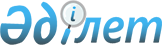 Об утверждении нормативов энергопотребления
					
			Утративший силу
			
			
		
					Постановление Правительства Республики Казахстан от 26 января 2009 года № 50. Утратило силу постановлением Правительства Республики Казахстан от 24 октября 2012 года № 1346

      Сноска. Утратило силу постановлением Правительства РК от 24.10.2012 № 1346 (вводится в действие по истечении десяти календарных дней со дня первого официального опубликования).      В целях реализации постановления Правительства Республики Казахстан от 20 апреля 2007 года № 319 "Об утверждении Плана мероприятий по исполнению Общенационального плана основных направлений (мероприятий) по реализации ежегодных 2005-2007 годов посланий Главы государства народу Казахстана и Программы Правительства Республики Казахстан на 2007-2009 годы" Правительство Республики Казахстан ПОСТАНОВЛЯЕТ: 



      1. Утвердить прилагаемые нормативы энергопотребления согласно настоящему постановлению. 



      2. Настоящее постановление вводится в действие со дня первого официального опубликования.       Премьер-Министр 

      Республики Казахстан                       К. Масимов Утверждены         

постановлением Правительства 

Республики Казахстан    

от 26 января 2009 года № 50 

         Нормативы энергопотребления Республики Казахстан 

          1. Нормативный расход электрической энергии, 

              тепловой энергии и топлива по отрасли 

                   черная и цветная металлургия 

     Нормативы расхода электроэнергии на единицу продукции 

              Нормативы вводимые на оборудование 

спроектированное и установленное на предприятиях до 1980 года 

               Нормативы вводимые на оборудование, 

                 установленное после 80-90 годов 

             Нормативный расход топлива и тепловой энергии 

                           на единицу продукции 

                          Черная металлургия 

  Нормативный расход тепла для печи с шагающим подом и печи с 

шагающими балками для нагрева черных металлов (ГОСТ 27881-88) 

          Печи толкательные и печи с вращающимися подами 

            для нагрева черных металлов (ГОСТ 27882-88) 

       2. Нормативный расход электрической энергии по отрасли 

             горнодобывающая и топливная промышленность 

                 Нормативы вводимые на оборудование 

спроектированное и установленное на предприятиях до 1980 года 

                   Нормативы вводимые на оборудование, 

                     установленное после 80-90 годов 

         Ориентировочное годовое удельное электропотребление 

                    на магистральных трубопроводах 

      3. Нормативный расход электрической энергии, топлива и 

                    тепловой энергии по отрасли 

           машиностроительная, металлообрабатывающая и 

                 электротехническая промышленность 

      Нормативы расхода электроэнергии на единицу продукции 

                Нормативы вводимые на оборудование 

спроектированное и установленное на предприятиях до 1980 года 

                 Нормативы вводимые на оборудование, 

                   установленное после 80-90 годов 

         Нормативный расход топлива и тепловой энергии 

                      на единицу продукции 

               Станкостроительная промышленность 

       4. Нормативный расход электрической энергии, топлива 

                   и тепловой энергии по отрасли 

            химическая и нефтехимическая промышленность 

       Нормативы расхода электроэнергии на единицу продукции 

                 Нормативы вводимые на оборудование 

спроектированное и установленное на предприятиях до 1980 года 

              Нормативы вводимые на оборудование, 

                установленное после 80-90 годов 

            Нормативный расход топлива и тепловой энергии 

                           на единицу продукции 

       Нефтехимическая и нефтеперерабатывающая промышленность 

                        Химическая промышленность 

5. Нормативный расход электрической энергии, топлива и тепловой 

        энергии по отрасли лесная, деревообрабатывающая и 

                целлюлозно-бумажная промышленность 

      Нормативы расхода электроэнергии на единицу продукции 

                Нормативы вводимые на оборудование 

спроектированное и установленное на предприятиях до 1980 года 

                   Нормативы вводимые на оборудование, 

                    установленное после 80-90 годов 

     Нормативный расход тепловой энергии на единицу продукции 

            Сушилки для пиломатериалов (ст. СЭВ 5705-86)       Удельный расход тепловой энергии р в киловаттах (килокалориях) на 1 кВт вырабатываемой тепловой энергии для отопления определяют по формуле                                р = Р т /Р В , где Р т - номинальная тепловая мощность воздухонагревателя, кВт (ккал); Р В - номинальная теплопроизводительность воздухонагревателя, кВт (ккал). 

      Максимально допустимые значения удельного расхода тепловой энергии при выработке 1 кВт тепловой энергии в рекуперативных и смесительных воздухонагревателях должны соответствовать значениям, приведенным ниже: 

           6. Нормативный расход электрической энергии, 

              тепловой энергии и топлива по отрасли 

      промышленность строительных материалов и строительство 

      Нормативы расхода электроэнергии на единицу продукции 

                Нормативы вводимые на оборудование 

спроектированное и установленное на предприятиях до 1980 года 

                    Нормативы вводимые на оборудование, 

                     установленное после 80-90 годов 

           Нормативный расход топлива и тепловой энергии 

                         на единицу продукции 

              Промышленность строительных материалов 

      Агрегаты печные для обжига портландцементного клинкера 

         по сухому способу производства (ст. СЭВ 5867-87) 

       Печи туннельные для обжига санитарно-технических 

                   изделий (ст. СЭВ 5154-85) 

         Печи туннельные для обжига керамических плиток 

                          (ГОСТ 58529-90) 

Печи туннельные для обжига глиняного кирпича (ст. СЭВ 5317-85) 

     Камеры периодического действия для тепловой обработки 

           железобетонных элементов (ст. СЭВ 6370-88) 

           Камеры туннельные для тепловой обработки 

          железобетонных элементов (ст. СЭВ 6369-88) 

  Термоформы для тепловой обработки железобетонных элементов 

                         (ст. СЭВ 6371-88)       Нормативы расхода тепловой энергии на производство 1 м 3 бетонных и железобетонных изделий в стандартных условиях должны соответствовать удельным расходам, указанным в табл. 11. 

      Нормативы расхода тепловой энергии на производство сборных железобетонных изделий включают расходы теплоэнергии на основной технологический процесс - пропаривание изделий и вспомогательный процесс - оттаивание и подогрев заполнителей и рассчитаны при определенных эксплуатационных условиях, к которым относятся: коэффициент заполнения полезного объема пропарочной камеры (К з ), модуль заглубления камеры (К г ), модуль надземной поверхности камеры (К У ), масса металла, приходящаяся на 1 м 3 бетона (q м ), модуль надземной поверхности термоформы (К т ), доля утепленной поверхности термоформы (f). 

      Нормативы расхода тепловой энергии на производство сборных железобетонных изделий установлены при следующих значениях коэффициентов: для ямных камер: К г = 0,6; К з = 0,1; К У = 0,6; q м = 4; для щелевых камер: К г = 0,0; К з = 0,1; К У = 1,25; q м = 4; для вертикальных камер: К з = 0,1; К У = 0,8; q м - 4; для термоформ: К т = 10; f = 70 %; q м = 4.       При тепловлажностной обработке ответственных железобетонных изделий и конструкций (мостовые конструкции, конструкции гидротехнического строительства и пр.), к которым предъявляются повышенные требования по морозостойкости и долговечности, а также конструкций северного исполнения агрегатные нормативы расхода тепловой энергии должны определяться только на основе расчета теплового баланса ямной камеры. 

      При производстве конструкций из тяжелого бетона для промышленного и гражданского строительства, для оценки удельного агрегатного теплопотребления ямных камер с ограждениями из тяжелого бетона (с точностью + 10 %) может быть использована номограмма (по вертикали - удельные затрат тепла, Мкал/м 3 , по горизонтали - коэффициент заполнения камеры). 

Изделия из тяжелого бетона: 1 - фермы; 2 - колонны, балки; 

3 - фундаменты; 4 - пустотный настил; 5 - сплошные плиты; 

6 - изделия КПД; 7 - ребристые плиты 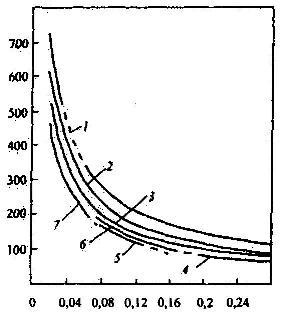 

      7. Нормативный расход электрической энергии по отрасли 

                 легкая и текстильная промышленность 

                 Нормативы вводимые на оборудование 

спроектированное и установленное на предприятиях до 1980 года 

               Нормативы вводимые на оборудование, 

                 установленное после 80-90 годов 

      8. Нормативный расход электрической энергии по отрасли 

               пищевая и мясомолочная промышленность 

                 Нормативы вводимые на оборудование 

спроектированное и установленное на предприятиях до 1980 года 

                   Нормативы вводимые на оборудование, 

                     установленное после 80-90 годов 

      Нормативы расхода холода, пара, воды и электроэнергии 

                   на выпуск молочной продукции 

    9. Нормативный расход электрической энергии и топлива 

           по отрасли товары народного потребления 

    Нормативы расхода электроэнергии на единицу продукции 

        Нормативный расход топлива на единицу продукции 

     Печи туннельные для обжига бытовой фарфоровой посуды 

                        (ст. СЭВ 5180-85) 

         10. Расход электрической энергии на собственные 

                 нужды электростанций и подстанций 

А. Максимальная нагрузка собственных нужд (СН) 

электростанции в % установленной мощности 

Б. Расход электроэнергии на собственные нужды 

конденсационных тепловых электростанций, % 

В. Расход электроэнергии на собственные нужды 

теплоэлектроцентралей, % 

Г. Расход электроэнергии на собственные нужды 

атомных, газотурбинных и гидравлических 

электростанций, % 

Д. Расход электроэнергии и максимальная нагрузка 

собственных нужд подстанций 

Е. Усредненные значения потерь электроэнергии в сетях 

различного напряжения в % от пропущенной электроэнергии 

по классу напряжения (при оптимальных режимах работы сетей) 

Ж. Структура потерь энергии в сетях, % 

    11. Нормативы тепловых потерь (плотности теплового потока) 

                       через тепловую изоляцию 

Для тепловых сетей, тепловая изоляция которых запроектирована, 

          отремонтирована или заменена до 01.01.1990 г. 

                      Нормативы тепловых потерь 

              изолированными водяными теплопроводами 

        в непроходных каналах и при бесканальной прокладке 

       с расчетной среднегодовой температурой грунта +5 о С 

                  на глубине заложения теплопроводов 

      Нормативы тепловых потерь одним изолированным водяным 

        теплопроводом при надземной прокладке с расчетной 

        среднегодовой температурой наружного воздуха +5 о С 

          Для тепловых сетей, тепловая изоляция которых 

          запроектирована, отремонтирована или заменена 

             в период с 01.01.1990 г. до 01.07.1998 г. 

    Нормативы плотности теплового потока через изолированную 

     поверхность трубопроводов двухтрубных водяных тепловых 

сетей при прокладке в непроходных каналах, Вт/м [ккал/(м . ч)] 

    Нормативы плотности теплового потока через изолированную 

       поверхность трубопроводов при двухтрубной подземной 

             бесканальной прокладке водяных тепловых 

                    сетей, Вт/м [ккал/(м . ч)] 

    Нормативы плотности теплового потока через изолированную 

     поверхность трубопроводов при расположении на открытом 

                   воздухе, Вт/м [ккал/(м . ч)] 

Для тепловых сетей, тепловая изоляция которых запроектирована, 

           отремонтирована или заменена после 01.07.1998 г. 

        Нормативы плотности теплового потока при расположении 

      оборудования и трубопроводов на открытом воздухе и общей 

             продолжительности работы в год более 5000 ч 

     Нормативы плотности теплового потока при расположении 

       оборудования и трубопроводов на открытом воздухе и 

      общей продолжительности работы в год 5000 ч и менее 

     Нормативы плотности теплового потока при расположении 

      оборудования и трубопроводов в помещении и тоннеле и 

        общей продолжительности работы в год более 5000 ч 

     Нормативы плотности теплового потока при расположении 

      оборудования и трубопроводов в помещении и тоннеле и 

      общей продолжительности работы в год 5000 ч и менее 

     Нормативы плотности теплового потока трубопроводов 

       при общей продолжительности работы в год 5000 ч 

                  и менее, Вт/м [ккал/(м . ч)] 

       Нормативы плотности теплового потока трубопроводов 

            при общей продолжительности работы в год 

                 более 5000 ч, Вт/м [ккал/(м . ч)] 
					© 2012. РГП на ПХВ «Институт законодательства и правовой информации Республики Казахстан» Министерства юстиции Республики Казахстан
				Наименование отрасли промышленности, 

производства, цеха, отделения и вида 

продукции Единица 

измерения 

продукции Расход 

электроэнергии 

на единицу 

продукции, кВт-ч Черная металлургия 
Коксохимическое производство Кокс 6 %-й влажности: в среднем по отрасли т 28-28,9 по отдельным коксохимическим заводам 

и цехам т 16,9-50,8 Доменное производство Чугун (без учета доменного дутья): в среднем по отрасли т 8,4-9,9 по доменным цехам отдельных заводов т 4,2-66,0 выплавленный в электродомне т 2100-3000 Доменное дутье: в среднем по отрасли 1000 м 3 4,7-4,8 по доменным цехам отдельных заводов 1001 м 3 2,6-6,8 Мартеновское производство Сталь мартеновская: в среднем по отрасли т 8,5-9,2 по мартеновским цехам отдельных заводов т 5,8-15,0 по отдельным мартеновским печам 

емкостью, т: 125 т 8,0 185 т 6,5 220-250 т 6 370-500 т 5,5 600-900 5,2 Кислородное производство Кислород: в среднем по отрасли м3 0,7-0,9 по мартеновским цехам отдельных заводов м3 0,3-2,7 по отдельным кислородным заводам м3 1,9-2,7 Производство стали в дуговых 

электропечах Электросталь: в среднем по отрасли т 685-693 По электросталеплавильным печам 

отдельных заводов: металлургических т (годных 

слитков) 212-229 

на жидкой шихте 

600-768 

на твердой шихте машиностроительных т (жидкой 

стали в 

ковше) 540-962 по отдельным электропечам емкостью, т: 0,5 т 1065-1134 1,5 т 806-859 3 т 690-700 по отдельным маркам стали: инструментальная т 775 гадфильда т 660 углеродистая т 620 Производство проката прокат стали в среднем по отрасли т 93,8-99,9 по прокатным цехам отдельных заводов т 37,4-201,1 прокат по отдельным станам: крупносортные 600-650 т 50-55 крупносортные 500-550 т 35 сортные 300 т 40-45 непрерывные и полунепрерывные: среднесортные 300-400 т 35-45 мелкосортные 250 т 50 проволочные т 70 тонколистовые т 60-70 толсто- и среднелистовые универсальные т 30-60 прокат по цехам холодной прокатки: жести горячего лужения т 200-250 жести электролитического лужения т 400 прочих видов листовой продукции т 120 с обжигательными печами т 600 без обжигательных печей т 80 блюмсы, слябы по отдельным станам: т блюминги с нагревательными колодцами т 20-25 в том числе: главный привод т 16-20 механизмы и краны т 4,0-5,0 блюминги 1150, слябинги 1150 т 12 блюминги 1100 т 15 заготовка по отдельным станам: т заготовочные станы 900 т 60 непрерывно-заготовочные станы 720/500 т 18 заготовочно-полосовые и 

проволочно-проходные т 60-80 станы Алюминиевый прокат по видам продукции: прокат т 6000 трубы т 12000 Медный прокат по видам продукции: т катанка т 75-100 кабельная проволока т 150 красная медь т 500-700 латунь т 1000-1100 трубы т 1500 Различные виды годной продукции: непрерывная печная сварка т 40-60 непрерывное травление т 6-7 электролитическая очистка (отделка) т 8-9 дрессировочные станы т 15-20 отжиг жести т 15-20 электролитическое лужение т 90-110 оцинковка листового железа т 25-30 широкополосные станы 2500 т 77 среднесортные станы линейного 

расположения т 40-50 350-450 отжиг ленты т 230 Производство ферросплавов Ферросилиций: 75 % т 8586-8948 45 % т 4414-5124 25 % т 2821 18 % т 1900-2007 Феррохром: среднеуглеродистый т 2020-2573 безуглеродистый т 2385-2826 передельный т 3344-3600 углеродистый т 3440 рафинированный т 2228 Силикохром 50-%-й т 5420-5500 Силикокальций т 12993 Ферромарганец: углеродистый т 3018 среднеуглеродистый т 1548-1735 Силикомарганец т 3036 Марганец металлический т 9699 Марганец электролитический т 11500 Кремний кристаллический т 13200 Ферровольфрам т 3000 Феррованадий т 1600 Пятиокись ванадия т 900 Производство огнеупоров Алюмосиликатные изделия т 55-70 Магнезиальные изделия т 105-115 Динасовые изделия т 85-100 Обожженный доломит т 45-55 Магнезитовый порошок из природного 

сырья т 60-70 Метизная промышленность Проволока стале- и железопроволочного производства: при применении электроотжига т э*у + 250 при газовом или мазутном топливе т э*у + 50 Крепежные изделия: в среднем т 130-150 По отдельным деталям: гайки и болты т 250-300 шурупы и винты т 400-900 Канаты: толстые т 30-90 средние т 150-200 тонкие т 600-800 Гвозди (в среднем) т 60-115 Сетка: тонкая, плетеная т 200-250 сварная, арматурная т 130-170 Электроды (в среднем) т 250-300 Лента холоднопрокатного производства 

толщиной: 0,5-0,1 мм т 650 менее 0,1 мм т 1200-1500 Оцинкование 1 т проволоки: гальваническое т 150-200 горячее с применением электропечных 

ванн для т 250 расплава цинка Производство сжатого воздуха сжатый воздух: в среднем по отрасли 1000 м3 90-100 по отдельным металлургическим заводам 1000 м3 60-110 Промышленное водо- и газоснабжение Вода техническая: в среднем по отрасли 1000 м3 150-250 по отдельным металлургическим заводам 1000 м3 167-370 Газ генераторный 1000 м3 15,9 Цветная металлургия 
Производство меди Медь черная: в среднем по отрасли т 385-401 по отдельным медеплавильным заводам т 120-1158 полученная в конверторах в среднем т 1700-2250 В том числе: т получение концентрата т 1275-1600 отражательные печи и конверторы т 150-300 подсобные цехи т 250-350 Медь, полученная при электроплавке 

богатых руд, в т 3000-5000 среднем Медь рафинированная: в среднем по отрасли т 390-418 по отдельным заводам т 396-600 Производство свинца Свинец т 482-502 Производство глинозема и анодной массы Глинозем (по отдельным заводам) т 279-757 Анодная масса: т в среднем по крупным цехам т 60 то же по мелким цехам т 75 Производство алюминия Алюминий сырец т в среднем по отрасли т 17400-18400 В том числе: т технологические операции, исключая 

электролиз т 300-570 переплавка алюминия в электролитейном 

цехе т 550 Алюминиевое и магниевое производства Силикоалюминий (полученный в дуговых 

печах) т 10000-16000 Хлорид магния (полученный в шахтных 

печах) т 550 Магний (рафинирование в тигельных 

электропечах) т 950 Производство электродов т Электроды графитированные т 6220-6900 Электролизные производства цветной 

металлургии т Алюминий т 17000-19000, 

15150** Магний т 20000-22000 т 17500-18000** Цинк т 3800-4000 т 3100-3330** Натрий т 14000-15000** Свинец т 3100-3800 Сурьма 99,9 % т 320 Литий т 40000-66000 Марганец 99,95 % т 8000 Медь т 2500-3000 Кадмий 99,98 % т 2250 Кальций т 30000-50000 Бериллий т 50000 Электролитическое рафинирование цветных 

металлов Свинец т 110-160 Медь 99,95-99,999 % т 180-270 Золото 99,93-99,99 % т 300-350 Серебро 99,95-99,99 % т 420-600 Олово 99,9 % т 190 Висмут 99,95 % т 120 Электролитическое железо (до 99,95 %) т 4000-8000 *Удельный расход, определяемый 

расчетом. ** Постоянный ток. Наименование производства Единица 

продукции Удельный расход 

электроэнергии 

на единицу 

продукции, 

кВт-ч Добыча руд черных металлов: железной т 70 марганцевой т 25-40 Добыча руд цветных металлов: медной т 15 подземная т 35-45 открытая т 10-15 Коксохимическое производство т кокса 35 Доменное производство т чугуна 10-13 Мартеновское производство: в среднем по отрасли т стали 10-15 по отдельным мартеновским печам 

емкостью. т: 125 т стали 8 185 т стали -"- 220-250 т стали -"- 370-500 т стали -"- 600-900 т стали -"- Конверторное производство т стали 20-30 Кислородное производство 1 м3 

кислорода 485 Производство стали в дуговых 

электропечах: в среднем по отрасли т 685-690 по электропечам емкостью. т: 0,5 т 1065-1135 1,5 т 805-860 3,0 т 690-700 по стали: инструментальной т 775 углеродистой т 620 Прокат: блюминги с нагревательными колодцами т проката 20-25 блюминги 1150 т проката 12 блюминги 1100 т проката 15 слябинги т проката 25 непрерывные станы холодной прокатки т проката 115-150 мелкосортные станы 250 т проката 50 среднесортные станы 300-400 т проката 35^5 сортовые станы 300 т проката 40-45 крупносортные станы 500-550 т проката 35 крупносортные станы 600-650 т проката 50-55 проволочные станы т проволоки 70-90 заготовочные станы 900 т заготовок 60-80 непрерывно-заготовочные станы 720/500 т заготовок 18 рельсобалочные станы т рельсов 60-70 колесопрокатные станы т колес 90 Алюминиевый прокат: т проката 6000 алюминиевые трубы т труб 12000 медный прокат (катанка) т проката 75100 медные трубы т труб 1500 красная медь т проката 500-1000 кабельная проволока т проволоки 150 латунь т проката 1000 Цехи холодной прокатки жести: горячего лужения т проката 200-250 электролитического лужения т проката 400 Производство меди: черной т 385^00 электролитной т 3000-5000 рафинированной т 390-420 Производство магния: рафинированного т 950 хлорида магния т 550 Обогатительные фабрики черной 

металлургии: дробильно-сортировочная т руды 1,5 промывочная т руды 2,5 сухое обогащение т руды 5,0 мокрое обогащение т руды 60-65 гравитационно-обогатительная фабрика т руды 17-20 обжиговая фабрика т руды 12,0-17,0 флотационная фабрика т руды 25 агломерационная фабрика т агломерата 18-25 Обогатительные фабрики в цветной т руды 25-35 металлургии Ферросплавы т 6000 Черная металлургия 
Кокс т 17 Чугун т 10-14 Электросталь: т рядовых марок т 475 легированная т 750 Сталь мартеновская т 15-20 Сталь (кислородно-конверторное 

производство) т 25-30 Прокат горячей прокатки: т на широкополосном стане т 95-105 на толстолистовом стане т 90-110 Прокат холодной прокатки: на непрерывном стане т 80-100 на листовом стане т 200 Цветная металлургия 
Медь черновая т 640-750 Медь рафинированная т 390-600 Цинк (электролиз) т 3700-4300 Свинец т 480-500 Магний сырец (электролиз) т 16500-17000 Медь (электролиз) т 2500-3000 Свинец (электролиз) т 110-150 Золото (электролиз) т 300 Серебро (электролиз) т 500 Олово (электролиз) т 190-200 Алюминий листов. т 950-1100 Алюминий фольга т 2300-2600 Латунный прокат т 1150 Медный прокат т 650-1100 Вид продукции ед. измер. 

продукции топливо 

(кг у.т.)/(ед.прод.) теплоэнергия 

Мкал/(ед.прод.) Сталь мартеновская т 133,4 30,7 Электросталь т 29,5 — Прокат т 126,7 65,8 Трубы стальные т 99,2 130,2 Наименование показателей Номинальная производительность печи, 

т/ч Номинальная производительность печи, 

т/ч Номинальная производительность печи, 

т/ч Номинальная производительность печи, 

т/ч Номинальная производительность печи, 

т/ч Наименование показателей 30 50 70 100 и 

более 150 и 

более Норматив расхода топлива, 

ГДж/т, не более: для печей с шагающим подом 1,43 1,36 - 1,30 - для печей с шагающими балками 1,82 - 1,73 - 1,60 Наименование показателей Номинальная производительность печи, 

т/ч Номинальная производительность печи, 

т/ч Номинальная производительность печи, 

т/ч Номинальная производительность печи, 

т/ч Номинальная производительность печи, 

т/ч Наименование показателей 15 20 30 50 80 и более Норматив расхода топлива, 

ГДж/т, не более: для печей толкательных - 1,75 1,70 - 1,50 для печей с вращающимся подом 1,60 - 1,53 1,49 1,46 Наименование отрасли промышленности, 

производства, цеха, отделения и вида 

продукции Единица 

измерения 

продукции Расход 

электроэнергии 

на единицу 

продукции, 

кВт-ч Горнорудная промышленность 
Добыча руды на открытых горных 

разработках (по отдельным видам работ) Добыча руды на механизированных открытых 

разработках: с электровозной откаткой Горная 

масса, т 3,4-5,5 Руда, т 4,3-25,6 с автотранспортом Горная 

масса, т 1,5-5,6 Руда, т 2,2-5,6 Выемка горной массы одноковшовыми 

экскаваторами типа ЭКГ-4, ЭКГ-4,6 и ЭКГ-8 Горная 

масса, т 0,35-1,0 Выемка грунта одноковшовым экскаватором 

ЭВГ-15 Грунт, т 0,25-0,7 Бурение скважин буровым станком Проходка, м 4-10 Выемка грунта: многоковшовым экскаватором при грунтах: тяжелом Грунт, м3 0,5-3,8 среднем Грунт, м3 0,3-0,5 легком Грунт, м3 0,2-0,3 одноковшовым экскаватором при грунтах: тяжелом Грунт, т 0,8-1,3 среднем Грунт, т 0,5-0,8 легком Грунт, т 0,35-0,5 драглайном: Грунт, т малым Грунт, т 1,0-1,3 мощным Грунт, т 0,8-1,0 роторным экскаватором Грунт, т Определяется 

расчетом Добыча руд черных металлов руда железная: Грунт, т в среднем Грунт, т 19,8 по отдельным рудникам Грунт, т 10-31,3 Руда железная, включая обогащение и 

производство Грунт, т 42,7 концентрата, в среднем Добыча руд цветных металлов Руда медная: в среднем Грунт, т 11,2 в том числе: Грунт, т при открытых разработках Грунт, т 7,0-18,0 при подземных разработках Грунт, т 27-40 по отдельным рудникам Грунт, т 22-32 Руда свинцово-цинковая: Грунт, т в среднем, без обогащения Грунт, т 31(24-50) то же, включая обогащение Грунт, т 70-103 Обогатительные и агломерационные фабрики черной и цветной 

металлургии 
Производство агломерата и концентрата руд 

черных металлов Агломерат: Грунт, т в среднем Грунт, т 28,1-30 по отдельным аглофабрикам Грунт, т 15-55,8 Железный концентрат по отдельным ГОК Грунт, т 76,5 Производство агломерата и концентрата по отдельным технологическим процессам: Дробление и сортировка: в среднем Грунт, т 1,5 по отдельным фабрикам Грунт, т 0,5-2,5 Мелкое и тонкое измельчение по отдельным Грунт, т 5-12,5 фабрикам: Промывка: в среднем Грунт, т 2,5 по отдельным фабрикам Грунт, т 1,0-4,5 Магнитообогащение: сухое в среднем Грунт, т 5 мокрое в среднем 62 по отдельным фабрикам Грунт, т 60-64 Гравитационное обогащение, в среднем Грунт, т 17,3 Обжиг по отдельным фабрикам Грунт, т 12,0-17,0 Флотация в среднем Грунт, т 24,5 Агломерация магнетитогематитовых руд: в среднем Грунт, т 20 по отдельным фабрикам Грунт, т 15-25 То же бурожелезняковых руд: Грунт, т в среднем Грунт, т 30 по отдельным фабрикам Грунт, т 25-35 Обогатительные и агломерационные фабрики черной и цветной 

металлургии (по отдельным технологическим процессам) 
Руда медная (обогащение): в среднем Грунт, т 30-32,3 по отдельным фабрикам при суточной производительности по руде, т: до 500 Грунт, т 28-34 1000 Грунт, т 24-30 3000 Грунт, т 29-30 5000 Грунт, т 33-35 10000 Грунт, т 33-35 20000 и выше Грунт, т 18-20 Руда свинцово-цинковая (обогащение) по 

отдельным фабрикам при суточной 

производительности по руде, т: до 250 Руда, т 33-45 500 Руда, т 33-35 1000 Руда, т 26-55 3000 Руда, т 30-44 5000 Руда, т 40-42 10000 и выше Руда, т 36-38 Обожженный концентрат (при плавке 

сульфатных медных руд на штейн) в среднем Руда, т 380-450 Агломерат (при плавке сульфатных винцовых 

руд на штейн) в среднем Руда, т 460-520 Концентрат (при плавке оловянных 

концентратов) в среднем Руда, т 900-1100 Агломерат (при выплавке из окисленных 

руд) ферроникеля в среднем: 10 %-ного Руда, т 750-900 20 %-ного Руда, т 1000-1200 Концентрат (при плавке сурьмянистых 

концентратов) в среднем Руда, т 700-750 Титанистые шлаки (при плавке ильменита) в 

среднем Руда, т 2300-3100 Шлаки (при плавке конверторных шлаков) в 

среднем 900-1100 Жидкие шлаки (шахтной плавки) в среднем: отстаивание Руда, т 15-60 перегрев Руда, т 90-110 Топливная промышленность 
Добыча топлива Уголь: в среднем по отрасли Руда, т 28,8 в том числе: подземная добыча Руда, т 33,8 открытая добыча Руда, т 11,2 по отдельным бассейнам в том числе: подземная добыча Руда, т 14,9-66 открытая добыча 8,5-9,5 нефть сырая: добыча в среднем по отрасли Руда, т 26,4 то же по отдельным районам Руда, т 4,6-90,0 то же по отдельным технологическим 

процессам: компрессорный способ Руда, т 130-300 глубиннонасосный способ 

(станками-качалками нормального ряда) Руда, т 10-50 погружными электронасосами Руда, т 70-120 Разведочное бурение в среднем по отрасли Проходка, м 259,6 то же по отдельным районам Проходка, м 39,9-527,5 то же по отдельным процессам бурения: роторное Проходка, м 200-300 турбинное Проходка, м 250-450 электробурение Проходка, м 90-120 эксплуатационное бурение в среднем по 

отдельным процессам бурения: роторное Проходка, м 60-100 турбинное Проходка, м 100-150 электробурение Проходка, м 60-70 Переработка топлива Переработка нефти сырой: в среднем по отрасли 27,5 по отдельным районам т 4,2-12,7 Первичная переработка нефти по различным 

отраслям в среднем т 11,6 Крекинг сырой нефти: термический: в среднем по отрасли 13,6 по отдельным районам т 3,1-9,1 каталитический: в среднем по отрасли т 51,8 по отдельным районам т 41,1-80,3 Нефтепереработка по отдельным 

технологическим установкам: электрообессоливающая установка (ЭЛОУ) производительностью в год, тыс. т: 750 т 2,16 2000 т 2,5 атмосферно-вакуумная трубчатка (АВТ) производительностью в год, тыс. т: 500 т 5,0 1000 т 2,24 2000 т 2,21 АВТ+ЭЛОУ комбинированная 

производительность в год, тыс. т: т 1000 т 5,55 2000 т 4,94 вторичная перегонка бензина (750 тыс. т. 

в год) т 5 каталитический крекинг (750 тыс. т. 

в год) т 48,5 термический крекинг (450 тыс. т. в год) т 11,1 каталитический риформинг (300 тыс. т. 

в год): однопоточный т 7,2 двухпоточный т 9,25 азеотропная перегонка (150 тыс. т. в год) т 1,5 сернокислотная очистка вторичной 

перегонки (50 тыс. т в год) т 15,3 гидроочистка дизельного топлива (700 

тыс. т. в год) т 27,9 непрерывное коксование внеобогреваемых 

камерах т 13,4 (300 тыс. т в год) контактное коксование (500 тыс. т. в год) т 13,3 газофракционируюшая установка (400 

тыс. т. в год) т 7,15 сероочистка газа (35 тыс. т. в год) т 12,4 то же сухого газа (160 тыс. т. в год) т 4,35 сернокислотное алкилирование (80 тыс. т. 

в год) т 137,2 полимеризация пропан-пропиленовой фракции 

(360 тыс. т. в год) т 2,98 установка деасфальтизации гудрона 

производительностью в год, тыс. т: 125 т 9,1 250 т 5,75 Установка фенольной очистки масел 

производительностью в год, тыс. т: 61-96 т 25-15,8 150-265 т 11,2-6,8 депарафинизация (125 тыс. т. в год) т 134 то же, сдвоенная (250 тыс. т. в год) т 183 двухпоточная установка обезмасливания 

газа (160 тыс. т. в год) т 109 трехпоточная установка контактной очистки 

масел (330 тыс. т. в год) т 7,65 производство присадок (6,64 тыс. т. 

в год) т 181 Наименование производства Единица 

продукции Удельный расход 

электроэнергии 

на единицу 

продукции, 

кВт-ч Добыча каменного угля: закрытая т. угля 35-70 открытая т. угля 7,0-8,0 Добыча бурого угля закрытая т. угля 10,0-15,0 Обогатительная фабрика т. угля 5,0,10,0 Углебрикетный завод т. брикетов 15-40 Коксогазовый завод т. кокса 8,0-10,0 Бурение нефтяных и газовых скважин разведочное: роторное м. проходки 200-300 турбинное м. проходки 250-450 электробурами м. проходки 90-120 Бурение нефтяных и газовых скважин м. проходки эксплуатационное: роторное м. проходки 60-100 турбинное м. проходки 100-150 электробурами м. проходки 60-70 Электрообезвоживающая установка т. нефти 2,2-2,5 Нефтедобыча: компрессорным способом т. нефти 150-300 глубинно-насосным способом т. нефти 120-150 станками-качалками т. нефти 50-60 погружными электронасосами 

закачкой воды в пласт 

закачкой воздуха в пласт 

Нефтеперерабатывающие заводы: 

вторичная перегонка бензина 

крекинг каталитический 

крекинг термический 

риформинг каталитический Гидроочистка 

дизельного топлива Коксование 

дизельного топлива т. нефти 

1 м3 воды 

1 м3 воздуха 

т 

т. нефти 

т. нефти 

т. нефти 

т 

т 100-120 3,0-5,0 

0,2-0,3 5-10 

60,0 

11,0-15,0 

10,0,15,0 

30-40 

30-40 Магистральный трубопровод Удельное электропотребление Удельное электропотребление Магистральный трубопровод млн. кВт-ч/км млн. кВт-ч/(КС, НПС)* Газопровод: с газотурбинным приводом 0,2 16 с электроприводом 5,0 400 Нефтепровод 1,0 45 * КС — компрессорная станция; НПС - нефтеперекачивающая станция. * КС — компрессорная станция; НПС - нефтеперекачивающая станция. * КС — компрессорная станция; НПС - нефтеперекачивающая станция. Наименование производства Единица 

продукции Удельный расход 

электроэнергии 

на единицу 

продукции, кВт-ч Производство и ремонт: автомобилей шт. 1300-1900 тракторов шт. 2500-5500 тепловозов ТЭ-2 шт. 37000-44000 вагонов цельнометаллических шт. 22400-26000 пассажирских вагонов товарных крытых шт. 1300-1400 вагонов трамвайных шт. 7000 троллейбусов шт. 14000-15400 самоходных комбайнов: С-4 шт. 1100-1800 С-6 шт. 720 экскаваторов шт. 13900-18700 свеклокомбайнов шт. 1800 молотилок шт. 600 культиваторов шт. 200 плугов шт. 350 сеялок шт. 150 зерноочисток шт. 250 велосипедов шт. 30-40 мотоциклов шт. 170-200 подшипников 100 000 тенге 

валовой 

продукции 1300-2300 электродвигателей 1 кВт 4-7 100 000 тенге. 

валовой 

продукции 620-1100 конденсаторов усл. ед. 

(1 кВ-Ар) 3 трансформаторов усл. ед. 

(1 кВА) 2,5 электросчетчиков шт. 2-6 кузнечных поковок 1 т. поковки 30-80 чугунного литья 1 т. литья 300 Валовая продукция машиностроения 100 000 тенге. 

валовой 

продукции 600 Наименование отрасли промышленности, 

производства, цеха, отделения и вида 

продукции Единица 

измерения 

продукции Расход 

электроэнергии 

на единицу 

продукции, кВт-ч Ремонт тракторов: Гусеничные тракторы Класс трактора по тяговому усилию, тс 6 шт. 2600-3500 4 шт. 2000-3600 3 шт. 1700-2100 2 шт. 1400-1700 0,6 шт. 900-1000 Колесные тракторы Класс трактора по тяговому усилию, тс: 5 шт. 2200-3000 3 шт. 1400-1900 1,4 шт. 800-1100 0,9 шт. 500-800 0,6 шт. 500-600 Производство велосипедов Велосипеды шт. 22,5 Производство шарикоподшипников Подшипники условные 0,43 кг 1,33 Подшипники условные 0,7 кг 1,39 Ремонт сельскохозяйственных машин и 

механизмов Комбайны: зерноуборочные шт. 7000-9000 кукурузоуборочные шт. 800 силосоуборочные шт. 900-1000 свеклоуборочные шт. 1700 Картофелекопалки, картофелесажатели шт. 600-800 Косилки, жатки, грабли шт. 1000-1500 Сеялки шт. 1100-1500 Плуги шт. 1900-2700 Культиваторы шт. 900-1200 Зерноочистительные и зерносушильные 

машины шт. 400-500 Хлопкоуборочные машины шт. 800 Свеклоподборщики, свеклопогрузчики шт. 1400 Погрузчики-бульдозеры, погрузчики 

грейферные шт. 500-900 Транспортеры скребковые, кондиционеры 

воздуха шт. 400-900 Производство электротехнических 

изделий Электросчетчики шт. 6 Электродвигатели Условный 

1 кВт 

мощности 12-18 Статические конденсаторы Условный 

1 кВт 

мощности 3 Трансформаторы Условный 

1 кВт 

мощности 2,5 Электрофарфор т 300-800 Производство и ремонт различных видов 

продукции и изделий Дизель-тепловозы шт. 10500 Тепловозы ТЭ-2 шт. 43000 Паровые турбины шт. 190000 Вагоны: шт. пассажирские цельнометаллические шт. 25000-30000 трамвайные шт. 7000 товарные крытые шт. 1600-2300 Кузнечные поковки шт. 30-80 Чугунное литье шт. 300 Цветное литье шт. 600-1000 Кислород: м3 1,2-2 Сжатый воздух 1000 м3 100 Вид продукции един. 

измер. 

продукции топливо (кг 

у.т.)/(ед. прод.) теплоэнергия 

Мкал/(ед. прод.) Поковки из слитков т 430,9 - Поковки и штамповки 

из проката т 385,5 Термообработка 

металлов т 138,8 Наименование производства Единица 

продукции Удельный расход 

электроэнергии 

на единицу 

продукции, кВт-ч Азотно-туковый завод: производство азота т 11000 производство азотной кислоты т 130-150 Завод искусственного каучука т каучука 15000 Завод пластмасс т пластмасс 2800 Производство: красок тертых т 150-225 соды кальцинированной т 75-90 соды каустической т 60-120 кислот: фосфорной т 5000-6000 суперфосфата т 7,0-10,0 суперфосфата двойного т 30-65 водорода 1 тыс. м 5000-6000 этилена т 1900-2000 Производство искусственного волокна: вискозного шелка № 100 вискозного штапельного полотна т полотна 2000-3800 вискозного корда т волокна 

№ 5, 6 4300 целлофана т двойной 

пленки 

45 г/м2 2240-2900 ацетатного шелка т волокна 

№ 132 5900-6800 капрона т волокна 

№ 250 12500-14300 Химические волокна т 4900-5200 Синтетическое волокно т 11500-12500 Производство резинотехнических изделий шт. 210-330 Производство автопокрышек шт. 37000-39000 Спирт этиловый т 1000-1350 Спирт бутиловый т 1450 Стекловолокно т 5800 Наименование отрасли промышленности, 

производства, цеха, отделения и вида 

продукции Единица 

измерения 

продукции Расход 

электроэнергии 

на единицу 

продукции, 

кВт-ч Производство искусственного и 

синтетического волокна (по отдельным 

производствам, цехам и видам нагрузок) Производство вискозного корда (средний 

номер 5,6) Химический цех в целом т 640 В том числе: технология т 500 вентиляция и кондиционирование т ПО освещение т 30 Прядильный цех в целом т 2000 В том числе: технология т 1350 вентиляция и кондиционирование т 600 освещение т 50 Крутильный цех в целом В том числе:* технология т 570 вентиляция и кондиционирование т 30 освещение т 30 Ткацкий цех в целом т 70 В том числе: технология т 30 вентиляция и кондиционирование т 20 освещение т 20 Итого цеховые нагрузки по производству 

в целом 3340 В том числе: технология т 2450 вентиляция и кондиционирование т 760 освещение т 130 Общезаводские нужды по производству в 

целом т 1260 В том числе: водоснабжение т 300 выработка холода т 720 выработка тепла т 30 сжатый воздух т 230 Всего по производству вискозного корда 4600 Производство капронового шелка 

(средний номер 200) Химический цех в целом т 1690 В том числе: технология т 1500 вентиляция и кондиционирование т 163 освещение т 30 Прядильный цех в целом т 4790 В том числе: технология т 2750 вентиляция и кондиционирование т 1800 освещение т 240 Крутильный цех в целом т 6840 В том числе: технология т 2740 вентиляция и кондиционирование т 2400 освещение т 1700 Отделочный цех в целом т 1260 В том числе: технология т 740 вентиляция и кондиционирование т 420 освещение т 100 Бобинажноперемоточный цех в целом т 1460 В том числе: технология т 340 вентиляция и кондиционирование т 610 освещение т 510 Итого цеховые нагрузки по производству 

в целом т 16040 В том числе: технология т 8070 вентиляция и кондиционирование т 5390 освещение т 2580 Общезаводские нагрузки по производству 

в целом т 420 В том числе: водоснабжение т 190 сжатый воздух т 10 выработка азота т 170 выработка холода т 10 выработка тепла т 40 Всего по производству капронового 

шелка 16460 Производство центрифугального шелка 

(средний номер 60) Химический цех в целом т 640 В том числе: технология т 500 вентиляция и кондиционирование т 100 освещение т 40 Прядильный цех в целом т 4680 В том числе: технология т 3200 вентиляция и кондиционирование т 1390 освещение т 90 Отделочный цех в целом т 710 В том числе: технология т 580 вентиляция и кондиционирование т 100 освещение т 30 Бобинажноперемоточный цех в целом т 420 В том числе: технология т 320 вентиляция и кондиционирование т 50 освещение т 50 Итого цеховые нагрузки по производству 

в целом т 6450 В том числе: технология т 4600 вентиляция и кондиционирование т 1640 освещение т 210 Общезаводские нужды по производству в 

целом т 1750 В том числе: водоснабжение т 300 сжатый воздух т 130 выработка холода т 1260 выработка тепла т 60 Всего по производству центрифугального 

шелка т 8200 Производство штапеля (средний номер 

3200) Химический цех в целом т 840 В том числе: технология т 700 вентиляция и кондиционирование т 90 освещение т 50 Прядильный цех в целом т 640 В том числе: технология т 470 вентиляция и кондиционирование т 130 освещение т 40 Итого цеховые нагрузки по производству 

в целом т 1480 В том числе: технология т 1170 вентиляция и кондиционирование т 220 освещение т 90 Общезаводские нужды по производству в 

целом т 740 В том числе: водоснабжение т 150 сжатый воздух т 50 вакуум-установка т 20 выработка холода т 500 выработка тепла т 20 Всего по производству штапеля т 2220 Производство ацетатного шелка (средний 

номер 108) Химический цех в целом т 640 В том числе: технология т 440 вентиляция и кондиционирование т 170 освещение т 39 Прядильный цех в целом т 1920 В том числе: технология т 1109 вентиляция и кондиционирование т 690 освещение т 130 Крутильный цех в целом т 2900 В том числе: технология т 2160 освещение т 740 Цех регенерации ацетона в целом т 650 В том числе: технология т 560 вентиляция и кондиционирование т 70 освещение т 20 Итого цеховые нагрузки по производству 

в целом 6110 В том числе: технология т 4260 вентиляция и кондиционирование т 930 освещение т 920 Общезаводские нужды по производству в 

целом т 650 Всего по производству ацетатного шелка т 6760 Производство целлофана (титр 45 г/м3) Химический цех в целом т 520 В том числе: технология т 400 вентиляция и кондиционирование т 90 освещение т 30 Цех изготовления пленки в целом т 930 В том числе: т технология т 340 вентиляция и кондиционирование т 550 освещение т 40 Итого цеховая нагрузка по производству 

в целом т 1450 В том числе: технология т 740 вентиляция и кондиционирование т 640 освещение т 70 Общезаводские нужды по производству в 

целом т 750 В том числе: т водоснабжение т 70 сжатый воздух т 10 вакуум-установки т 10 выработка холода т 660 Всего по производству целлофана т 2200 Производство полиэтилена низкого 

давления высокой плотности (по 

отдельным цехам и видам нагрузки) Цех очистки этилена в целом т 1170 В том числе: технология т 1100 вентиляция т 50 освещение т 20 Цех полиэтилена в целом т 1450 В том числе: технология т 1200 вентиляция т 200 освещение т 50 Цех грануляции в целом В том числе: технология т 500 вентиляция т 50 освещение т 20 Цех дистилляции и очистки азота в 

целом т 205 В том числе: технология т 150 вентиляция т 50 освещение т 5 Цех катализации в целом т 105 В том числе: технология т 50 вентиляция т 50 освещение т 5 Цех легковоспламеняющихся жидкостей в 

целом т 100 Всего по производству полиэтилена в 

целом т 3600 В том числе: технология т 3000 вентиляция т 400 освещение т 100 Производство аммиака (по отдельным 

цехам) Цех разделения воздуха т 350-273* Цех конверсии т 50-14 Газогенераторный цех т 0-123 Цех компрессии т 1030-1150 Холодильные установки т 68-0 Водоочистка т 128-300 Цех моноэтаноловой очистки т 12-0 Цех медно-аммиачной очистки т 70-98 Сероочистка т 0-10 Цех синтеза аммиака т 100-120 Общезаводские нужды т 110-180 Всего по производству аммиака т 1918-2268 Производство метанола (по отдельным 

цехам) Цех разделения воздуха т 610-544* Цех конверсии т 43-14 Газогенераторный цех т 6-300 Цех компрессии т 890-1380 Водоочистка т 130-79 Сероочистка т 0-11 Цех синтеза метанола т 163-147 Цех ректификации метанола т 13-30 Общезаводские нужды т 160-225 Всего по производству метанола т 2009-2730 Производство слабой азотной кислоты 

(по отдельным цехам) т Цех слабой азотной кислоты при 

повышенном давлении т 205 Цех слабой азотной кислоты при 

нормальном давлении т 158 Общецеховые нужды: т при повышенном давлении т 70 при нормальном давлении т 100 Всего по производству слабой азотной 

кислоты: т при повышенном давлении т 276 при нормальном давлении т 258 Производство шин (по отдельным 

процессам) т Изготовление резиновой смеси 100 условных 

шин 1325 Изготовление протекторов 100 условных 

шин 490 Сборка покрышек 100 условных 

шин 115 Вулканизация покрышек 100 условных 

шин 206 Подогрев резиновой смеси на вальцах 100 условных 

шик 396 Изготовление клея 100 условных 

шин 20 Межцеховой транспорт 100 условных 

шин 7 Обрезинение корда на каландровых 

линиях 1000 м3 корда 150 Изготовление автокамер 100 камер 110 Вентиляция 100 условных 

шин 385 Освещение 100 условных 

шин 130 Общезаводские нагрузки** 100 условных 

шин 700 В целом по производству шин 100 условных 

шин 4300 Производство резинотехнических изделий Лента конвейерная резинотканевая 1000 м2 

прокладки 69000 Ремни плоские приводные 1000 условных 

единиц 4800 Ремни клиновидные: приводные 1000 условных 

единиц 2800 вентиляторные 1000 шт. 2300 Рукава: напорные 1000 м 2000 спиральные 1000 м 5200 с металлической оплеткой 1000 м 5400 Формовые изделия 1000 м 10800 Неформовые изделия 1000 м 5500 Электролизные производства установок 

электрохимии Вода На 1000 м3 

водорода или 

500 м3 

кислорода 4500-6000 Вода Ha 1 кг 

тяжелой воды 100000 Сероуглерод: при ретортном способе Условная 

единица 298-320 при электротермическом способе Условная 

единица 1100 Сода: каустическая Условная 

единица 2380-2785 кальцинированная Условная 

единица 75-88 Спирт: бутиловый Условная 

единица 1492 этиловый Условная 

единица 980 Стекловолокно Условная 

единица 5837 Суперфосфат Условная 

единица 7,7 Суперфосфат двойной Условная 

единица 30-65 Фосфор электровозгонный Условная 

единица 10000-20000 То же (в руднотермических печах) Условная 

единица 12200-13100 Хлор Условная 

единица 3000^000 Хлор газ (перекачка при 2-3 кгс/см2) Условная 

единица 40 Хлор жидкий (сжатие до 120 кгс/см2) Условная 

единица 80-100 Целлофан в среднем Условная 

единица 2234 То же двойная пленка 45 г/кв. м Условная 

единица 2500 Щелочь электролитическая Условная 

единица 2350-2400 Этилен — в среднем Условная 

единица 1930 Стилен при производстве из: попутного газа Условная 

единица 2130-2230 этановой фракции попутного газа с 

содержанием этана 75 % Условная 

единица 1490 сухого бедного газа нефтепереработки с 

содержанием метана и водорода 74 % по 

объему при непосредственной подаче на 

пиролиз Условная 

единица 2560 то же при предварительном 

фракционировании сухого богатого газа 

нефтепереработки с Условная 

единица 2450-2670 содержанием метана и водорода 40 % по 

объему при непосредственной подаче на 

пиролиз Условная 

единица 1770 то же при предварительном 

фракционировании Условная 

единица 2070-2280 жидкой пропановой фракции Условная 

единица 1185-1860 жидкой бутановой фракции Условная 

единица 1090-1330 газового бензина Условная 

единица 1280-1560 Этилен при получении на 

газофракционирующей установке: разделением газов крекинга и пиролиза 

методом конденсации Условная 

единица 3250 то же методом абсорбции Условная 

единица 3100 разделением газов пиролиза пропана и 

бутана методом конденсации Условная 

единица 1750 то же методом абсорбции Условная 

единица 1350 Этилен (полимеризация) т 1700-1800 Гриэтилалюминий ТЭА, методом прямого 

синтеза т 2500 То же методом двухступенчатого синтеза т 4540 Гриизобутилалюминий (ТИБА), методом 

прямого синтеза т 2300 Циэтилалюминий монохлорид (ДЭАХ), 

методом двухступенчатого синтеза т 1545 Пропилен (полимеризация) т 528 * Первая цифра — для производства на природном газе, вторая — на 

газогенераторном газе. 

** К общезаводским нагрузкам относятся водоснабжение, выработка 

тепла и холода, сжатый воздух и др. 

*** Постоянный ток. * Первая цифра — для производства на природном газе, вторая — на 

газогенераторном газе. 

** К общезаводским нагрузкам относятся водоснабжение, выработка 

тепла и холода, сжатый воздух и др. 

*** Постоянный ток. * Первая цифра — для производства на природном газе, вторая — на 

газогенераторном газе. 

** К общезаводским нагрузкам относятся водоснабжение, выработка 

тепла и холода, сжатый воздух и др. 

*** Постоянный ток. Вид продукции ед. измер. 

продукции топливо 

(кг у.т.)/ 

(ед. прод.) теплоэнергия 

Мкал/(ед. прод.) Первичная переработка т 30,3 82,8 Гидрокрекинг т 173,2 81,3 Термический крекинг т 48,4 96,4 Каталитический крекинг т 54,6 207 Каталитический крекинг на: облагораживание т 94,7 136 производство масел т 212,0 2763 Коксование т 75,6 222 Гидроочистка топлив т 25,0 17,5 Вид продукции ед. измер. 

продукции топливо 

(кг у.т.)/ 

(ед. прод.) теплоэнергия 

Мкал/(ед. прод.) Химические волокна и нити: Вискозные искусственные т 970,07 15126 Лавсановое волокно т 191,4 7436 Полиэтилен ВД т - 2917 Полиэтилен НД т - 2268 Полипропилен т - 6152 Диметилтерадтолат т 215,5 3647 Стеклопластики т — 3419 Стеклошарики т 1024 - Наименование производства Единица 

продукции Удельный расход 

электроэнергии 

на единицу 

продукции, кВт-ч Производство картона высокого 

качества Производство картона 

односторонней гладкости 

Производство электрокартона 

Производство древесины 

Производство древесной массы Производство древесностружечных 

плит лесозаготовки Лесопильные заводы Сушка пиломатериалов Распиловка т 

т т 

т 

т 

м 3 

м 3 леса 

м 3 леса 

м 3 леса 

м 3 леса 475 

325-360 1400 

1000-1350 

1200-1280 

150 

3,0-5,0 15-20 10 

4 Наименование отрасли промышленности, 

производства, цеха, отделения и вида 

продукции Единица 

измерения 

продукции Расход 

электроэнергии 

на единицу 

продукции, 

кВт-ч Лесная и деревообрабатывающая промышленность 
Древесина (заготовка и первичная 

обработка) т 2,5 Лесоматериалы (сушка) м3 8,3-10,1 Пиломатериалы: в среднем по отрасли м3 10-20 по отдельным республикам м3 10,2-19,3 по отдельным районам м3 7,2-23,0 Пиломатериалы (сушка) м3 2,8-3,2 Древесностружечные плиты в среднем по 

отрасли м3 223,3 Древесноволокнистые плиты: в среднем по отрасли Плита толщиной 

3,5 мм, м2 2,04 по отдельным предприятиям Плита толщиной 

3,5 мм, м2 1,7-2,09 В том числе: технология Плита толщиной 

3,5 мм, м2 1,62-2,0 общецеховые нужды Плита толщиной 

3,5 мм, м2 0,08-0,09 Столярные изделия в среднем по отрасли м3 2,7-3,2 Столярные изделия оконных блоков по 

отдельным предприятиям 1000 м2 5658-7168 В том числе: технология 1000 м2 5550-6767 общецеховые нужды 1000 м2 108-401 Столярные изделия щитовых дверей по 

отдельным предприятиям 1000 м2 4688 В том числе: технология 1000 м2 4189 общецеховые нужды 1000 м2 499 Столярные изделия погонные по 

отдельным предприятиям 1000 м 108-194 В том числе: технология 1000 м2 93-186 общецеховые нужды 1000 м2 15-8 Древесная мука по отдельным 

предприятиям т 425-560 Фанера клееная в среднем по отрасли м3 60-102 Мебель в среднем по отрасли 1000 руб. 460 Паркет из пиломатериалов в среднем товарной 

продукции 0,5 Производство древесной массы (в 

пересчете на сухость 88 %) Древесная масса: по отрасли в целом т 1146,3 по отдельным предприятиям т 675-1274 Производство бумаги Бумага: по отрасли в целом т 451-617 по отдельным предприятиям т 411-1137 Бумага по отдельным видам и 

технологическим операциям: газетная т 375 типографская № 1 т 600 типографская № 1а т 565 типографская № 2 т 480 литографская № 1 т 650 офсетная № 1 т 540 офсетная № 2 т 405 для глубокой печати М 1 т 635 для глубокой печати № 2 т 475 электроизоляционная 4 мк т 40000 то же 8 мк т 10000 тоже 10 мк т 8500 то же К-08, К-12, К-17, КБ-08, КБ-12, 

КВ-17 т 700 то же КВУ-075 т 880 то же КВ-0,75, КВ-125, КВ-175 т 750 писчая № 1 т 675 писчая № 2 т 500,0 оберточная сульфатная односторонней 

гладкости 20-80 г/м2 т 700 упаковочная из отходов т 300 мешочная т 600 Производство картона Картон: по отраслям в целом т 274-522 по отдельным предприятиям т 100-8S8 Картон по отдельным видам и 

технологическим операциям: при выработке на длинносеточной машине т 465 наружный из целлюлозы высокого выхода т основа для гофры из целлюлозы высокого 

вывода т 550 то же из полуцеллюлозы т 535 при выработке на круглосуточной 

многоцилиндровой машине: коробочный двусторонней гладкости 

марки А т 385 коробочный односторонней гладкости т 335 переплетенный трехслойный марки В т 325 тарный макулатурный т 360 Вид энергии и тип сушилки Норматив расхода энергии, ГДж Норматив расхода энергии, ГДж Вид энергии и тип сушилки при испарении 

1 т м влаги при сушке 1,0 м 3 

условного 

пиломатериала Двухштабельные сушилки: всего 5,1 1,05 в т.ч. тепловая энергия 4,5 0,92 электрическая энергия 0,6 0,13 Одноштабельные сушилки: всего 5,5 1,13 в т.ч. тепловая энергия 4,5 0,92 электрическая энергия 1,0 0,21 Номинальная 

тепловая 

мощность, кВт Удельный расход тепловой энергии на выработку 

1 кВт тепловой энергии, кВт (ккал), не более, для Удельный расход тепловой энергии на выработку 

1 кВт тепловой энергии, кВт (ккал), не более, для Номинальная 

тепловая 

мощность, кВт Рекуперативных 

воздухоподогревателей Смесительных 

воздухоподогревателей От 40 1,21(1040) 1,06(910) От 40 до 90 1,17(1010) 1,02(880) Св. 90 1,15(990) 1,01(870)   Примечание. В данном расчете не учитывается потребляемая 

электрическая энергия. При необходимости учета суммарного 

удельного расхода энергии к числителю в формуле для вычисления 

удельного расхода тепловой энергии прибавляют значение 

потребляемой воздухонагревателем электрической мощности, 

указанную в технических условиях на конкретный 

воздухонагреватель или определяемую прямым измерением.   Примечание. В данном расчете не учитывается потребляемая 

электрическая энергия. При необходимости учета суммарного 

удельного расхода энергии к числителю в формуле для вычисления 

удельного расхода тепловой энергии прибавляют значение 

потребляемой воздухонагревателем электрической мощности, 

указанную в технических условиях на конкретный 

воздухонагреватель или определяемую прямым измерением.   Примечание. В данном расчете не учитывается потребляемая 

электрическая энергия. При необходимости учета суммарного 

удельного расхода энергии к числителю в формуле для вычисления 

удельного расхода тепловой энергии прибавляют значение 

потребляемой воздухонагревателем электрической мощности, 

указанную в технических условиях на конкретный 

воздухонагреватель или определяемую прямым измерением. Наименование отрасли промышленности, 

производства, цеха, отделения и вида 

продукции Единица 

измерения 

продукции Расход 

электроэнергии 

на единицу 

продукции, 

кВт-ч Промышленность строительных материалов 
Производство цемента цемент: по отрасли в целом т 90-111 по отдельным предприятиям т 40,6-250 Цемент по отдельным маркам, способу 

производства и виду топлива: портландцемент, шлакопортландцемент: способ производства: мокрый при топливе: газ т 70-99 уголь т 93-115 мазут т 90-120 сухой при топливе: газ т 115-118 уголь пуццолановый тампонажный цемент т 108 способ производства мокрый при топливе: газ т 71-89 уголь т 115-127 глиноземистый цемент т 1500 Производство кирпича, шифера Красный кирпич по отрасли в целом 1000 шт. 

годного 71 Силикатный кирпич по отрасли в целом 1000 шт. 

годного 30 Кирпич по отдельным экономическим 

районам 1000 шт. 

годного 38,1-80 Шифер: в среднем по отрасли 1000 усл. 

плиток 40-58,7 по отдельным экономическим районам 1000 усл. 

плиток 36,4-79,6 Производство стекла Стекло листовое: в среднем по отрасли т 56-79 по отдельным предприятиям т 52-69,8 Стекло полированное: по отрасли в целом м2 25,4 по отдельным предприятиям м2 16,1-38,4 Разная продукция (в среднем) Стекловолокно т 350-400 Минеральная вата т 63,8 Минеральная пробка м3 64,7 Войлок т 500 Гипс (размол и обжиг) т 18-32 Известь (обжиг) т 12-34 Асбест т 350-400 Асбестовые трубы (в пересчете на 

условный диаметр усл. км 1729,4 200 мм) Асбоскорлупа м3 103-112 Асбоцементные плиты м3 37-40 Совелитовые плиты м3 84-120 Жесткие плиты м3 60-88 Полужесткие плиты м3 60-76 Мягкая кровля м3 194-210 Кирпич: красный сухого прессования 1000 шт. 

годного 58-128 силикатный 1000 шт. 

годного 22-42 шлаковый 1000 шт. 18-22 диатомитовый м3 16-21 трепельный м3 34-40 Кислотоупорные изделия т 80,6 Строительный фаянс т 316,2 Облицовочные плиты и блоки м2 19,9 Облицовочные глазированные плитки м2 8,4 Метлахские плитки м2 2,3 Шамотные изделия т 70 Динасовые изделия т 65 Магнезитовые изделия т 70 Фарфор т 250-600 Деревянные стройдетали м3 50-65 Маты из синтетических смол м3 8-8,5 Строительная промышленность 
Производство железобетонных конструкций 

и изделий Железобетонные конструкции и изделия: по отрасли в целом м3 22-44 по отдельным строительным 

министерствам и м3 16,7-40 управлениям по отдельным предприятиям: механизированные заводы 

производительностью: 15 тыс. м3-год м3 26-29 20 тыс. м3-год м3 56-62 40 тыс. м3-год м3 110 полигоны и маломеханизированные заводы м3 14-18 Железобетонные изделия из легкого 

керамзита (на заводах производительностью 120 тыс. 

м3 год) м3 31 Армоконструкции для блоков 

гидротехнических т 45-60 сооружений (арматурные заводы) Армопенобетонные плиты (с пропаркой) м3 16-19 Строительно-монтажные работы (в 

среднем) Строительно-монтажные работы: по отрасли в целом 1000 руб. 140-364 по отдельным республикам 1000 руб. 117-363 Производство бетона и раствора: в передвижных бетономешалках м3 3,9-4,3 на автоматизированных бетонных заводах м3 9-12,6 Производство ячеистых бетонов м3 32 Производство пенобетона с пропаркой м3 14-16 Производство струнобетонных балок м3 19-21 Укладка бетона в блоки гидросооружений, 

включая м3 2,5-10 электрический обогрев Производство шлакоблоков 1000 шт. 

усл. 

кирпича 16-18,5 Производство извести (обжиг, дробление, 

хранение) т 94 Производство строительного гипса 

(размол, т 55 транспортировка, обезвоживание, помол, 

подсушка, складирование) Производство гипсовых изделий (с 

искусственной м3 9-14 сушкой) Производство местных вяжущих средств т 38-40 Производство металлоконструкций (в 

мастерских 1000 руб. 94-104 строительно-монтажных организации) Производство арматуры т 21-24 Заготовка штучной арматуры т 16 Изготовление поковок т 25-30 Монтаж металлоконструкций (включая 

сварку, резку, т 11-12 гнутье и клепку) Монтаж армоконструкций в блоках гидротехнических т 17-24 сооружений Добыча бутового камня м3 4,2-5,0 Добыча песка и гравия карьерными 

экскаваторами м3 3,8-6,3 Производство щебня: с добычей камня м3 7,9-9,2 на камнедробильных заводах м3 2,9 Изготовление заполнителей: дробление камня на щековых дробилках 

(при м3 

продукции 0,8-2 длине загрузочного отверстия 

400-1500 м) дробление камня на молотковых дробилках — 1,8 промывка гравия в цилиндрических гравиемойках — 0,1-0,25 промывка песка на шнековых пескомойках — 0,3 Гидромеханизация на вскрышных работах 

для добычи строительных материалов 

гидромониторами и плавучими земснарядами для категорий 

грунтов: II м3 3,0 III м3 3,6 IV м3 6,0 V м3 8 Станки ударно-канатного бурения пог. м 3-6 Передвижные воздушные компрессорные для 

строительных нужд м3 0,11 Кислородные станции производительностью 

5-9 м3/ч м3 6,5 Бетононасосы м3 1,21 Вакуумирование бетона м3 0,04 Вибраторы глубинные м3 0,04-0,06 Виброхоботы м3 0,031-0,056 Лесопиление м3 8,9-9,2 Краны различных видов: портально-стреловые грузоподъемностью 

10/7,5 тс Машиносмена 310 башенные грузоподъемностью 25/10 тс Машиносмена 240 на гусеничном ходу грузоподъемностью, 

тс: 10/2,6 Машиносмена 47 15/3,5 Машиносмена 75 20/4,3 Машиносмена 118 25 Машиносмена 234 Электрический отогрев фунта (при 

температуре грунта - 15 о С) м3 30 Электрический обогрев поверхностей 

бетона м3 2,4 Электрический обогрев замерзших 

трубопроводов 

(i 1/2"—3" при мощности 10 кВт) 100 nоr. м 100-15 Электрический прогрев кирпичной кладки: столбы, простенки м3 55 свод двойной кривизны м3 165 Грунт при промывке плотин при среднем 

напоре 50 м: из песчаных грунтов м3 3-5 от суглинистых грунтов м3 4-9,0 Наименование производства Единица 

продукции Удельный расход 

электроэнергии 

на единицу 

продукции, кВт-ч Производство: портландцемента: мокрым способом т 105-110 сухим способом т 135 шлакопортландцемента т 75-95 стекла оконного т 55-80 стекла бутылочного т 70-100 кирпича: красного 1000 шт. 60-80 силикатного 1000 шт. 30 шифера 1000 плиток 40-60 обжига извести т извести 10-20 шамотных изделий т усл. ед. 70 динасовых изделий т усл. ед. 65 магнезитовых изделий т усл. ед. 70 кислотоупорных изделий т усл. ед. 175 фарфора т усл. ед. 250-600 фаянса т усл. ед. 300-900 бетона центрифугированного м3 80 вибробетона м3 80 лесопиломатериалов м3 усл. ед. 15-20 деревянных стройдеталей т усл. ед. 50-65 стекловолокна т 350-400 асбеста т 350-400 гипса т 18-32 войлока т 500 минеральной ваты м3 65 Добыча камня, песка м3 3-5 Железобетонные изделия и конструкции м 3 25-35 Цемент т 90-130 Стекло листовое т 70-100 Красный кирпич тыс. шт. 70-80 Силикатный кирпич тыс. шт. 30-60 Шифер усл. плиток 40-60 Лесопиломатериалы м 3 20-25 Древесноволокнистые плиты м 3 1,5-2,5 Древесностружечные плиты м 3 60-120 Гипс т 20-70 Асбоцементные трубы км (усл. 

диам.) 1400-1700 Вид продукции Един. измер. 

продукции Топливо 

(кг у.т.)/ 

(ед. прод.) Теплоэнергия 

Мкал/ 

(ед. прод.) Кирпич керамический тыс. шт. 

условного 248,9 - Железобетонные конструкции и 

детали м 3 - 461 Известь строительная т 191,9 - Трубы керамические дренажные км (условного 

диаметра) 541,1 - Стекло листовое т 499,9 - Стеклоизделия т 746,6 - Вата минеральная и изделия из м 3 34,9 101,7 Материалы мягкие кровельные тыс. м 2 71 687,5 Плитка керамическая: облицовочная м 2 7,9 - фасадная м 2 10,6 - для полов м 2 8,3 - Трубы керамические 

канализационные т 275,3 - Кирпич силикатный тыс. шт. 

условного - 421,2 Керамзит м 3 85,3 38,2 Перлит м 3 182 351 Пиломатериалы м 3 - 506 Линолеум тыс. м 2 - 7600 Мягкая кровля м 2 - 723 Шифер тыс. шт. 

условных 

плиток 267 Наименование 

показателей Номинальная производительность Номинальная производительность Номинальная производительность Номинальная производительность Номинальная производительность Номинальная производительность Номинальная производительность Наименование 

показателей 500 800 1000 1500 2000 2500 3000 и 

выше Норматив расхода 

топлива, МДж/т, не 

более, для печного 

агрегата: А 3980 3770 3560 3480 34,3 3390 3350 Б — — 3600 3560 3480 3430 3390 В — — 3560 3520 3480 3430 3390 Г — — 3550 3480 3430 3390 3350 Норматив расхода 

электрической энергии, 

кВт-ч/т, не более 

для печного агрегата: А 28,0 27,0 26,5 26,0 25,5 25,0 24,5 Б — 26,5 26,0 25,5 25,0 24,5 В — 26,0 25,5 25,5 25,0 24,5 Г — 27,5 27,0 26,5 26,0 25,5 Наименование 

показателей Удельная производительность печи (q), Удельная производительность печи (q), Удельная производительность печи (q), Удельная производительность печи (q), Удельная производительность печи (q), Наименование 

показателей 8 10 12 14 16 Норматив расхода 

топлива МДж/кг, 

при t раб = 1200 о C 4,9-3,1 4,2-2,7 3,9-2,4 3,5-2,2 3,3-2,1 t раб = 1300 о C 5,4-3,5 4,8-3,1 4,3-2,7 4,0-2,5 3,7-2,3 Наименование 

показателей Удельная производительность печи, кг/(м 3 ч) Удельная производительность печи, кг/(м 3 ч) Удельная производительность печи, кг/(м 3 ч) Удельная производительность печи, кг/(м 3 ч) Удельная производительность печи, кг/(м 3 ч) Удельная производительность печи, кг/(м 3 ч) Удельная производительность печи, кг/(м 3 ч) Наименование 

показателей 10 14 18 20 24 28 30 Норматив расхода 

топлива, МДж/кг Первый (бисквитный) 

обжиг при 

t paб = 1150 о С 4,82- 

3,55 3,98- 

2,93 3,50- 

2,51 Второй (глазурный) 

обжиг при 

t paб = 1100 о С 3,00- 

2,31 2,81- 

2,07 2,73- 

2,01 2,72- 

2,00 Наименование показателей Производительность печи, млн. Производительность печи, млн. Производительность печи, млн. Производительность печи, млн. Наименование показателей 5-10 10-20 20-30 выше 30 Норматив расхода топлива, МДж/кг: природный газ; мазут 1,20 1,16 1,13 1,10 твердое топливо 1,38 1,34 1,30 1,26 Удельная 

масса 

металла 

опалубочных Норматив расхода тепловой энергии МДж/м 3 , при значении 

коэффициента заполнения полезного объема, Kzk* Норматив расхода тепловой энергии МДж/м 3 , при значении 

коэффициента заполнения полезного объема, Kzk* Норматив расхода тепловой энергии МДж/м 3 , при значении 

коэффициента заполнения полезного объема, Kzk* Норматив расхода тепловой энергии МДж/м 3 , при значении 

коэффициента заполнения полезного объема, Kzk* Норматив расхода тепловой энергии МДж/м 3 , при значении 

коэффициента заполнения полезного объема, Kzk* Норматив расхода тепловой энергии МДж/м 3 , при значении 

коэффициента заполнения полезного объема, Kzk* Удельная 

масса 

металла 

опалубочных 0,08 0,10 0,15 0,20 0,25 0,30 Напольные камеры Напольные камеры Напольные камеры Напольные камеры Напольные камеры Напольные камеры 2 

3 

4 

5 795 

813 

858 

900 670 

712 

733 

775 523 

565 

586 

628 440 

481 

502 

544 372 

425 

455 

500 325 

380 

420 

450 Частично заглубленные камеры Kzl Частично заглубленные камеры Kzl Частично заглубленные камеры Kzl Частично заглубленные камеры Kzl Частично заглубленные камеры Kzl Частично заглубленные камеры Kzl 2 

3 

4 

5 565 

586 

628 

670 481 

523 

544 

536 398 

419 

461 

481 356 

377 

419 

461 330 

356 

385 

419 319 

330 

364 

395 Полностью заглубленные камеры Kzm Полностью заглубленные камеры Kzm Полностью заглубленные камеры Kzm Полностью заглубленные камеры Kzm Полностью заглубленные камеры Kzm Полностью заглубленные камеры Kzm 2 

3 

4 

5 356 

419 

314 

377 398 

461 

356 

419 293 

314 

356 

377 251 

293 

335 

256 230 

275 

326 

344 220 

265 

314 

335 * Коэффициент заполнения полезного объем камеры (Kzk) 

определяется по формуле Kzk = V B /V K , где V B — объем бетона, м 3 ; 

V K - внутренний объем камеры, м 3 * Коэффициент заполнения полезного объем камеры (Kzk) 

определяется по формуле Kzk = V B /V K , где V B — объем бетона, м 3 ; 

V K - внутренний объем камеры, м 3 * Коэффициент заполнения полезного объем камеры (Kzk) 

определяется по формуле Kzk = V B /V K , где V B — объем бетона, м 3 ; 

V K - внутренний объем камеры, м 3 * Коэффициент заполнения полезного объем камеры (Kzk) 

определяется по формуле Kzk = V B /V K , где V B — объем бетона, м 3 ; 

V K - внутренний объем камеры, м 3 * Коэффициент заполнения полезного объем камеры (Kzk) 

определяется по формуле Kzk = V B /V K , где V B — объем бетона, м 3 ; 

V K - внутренний объем камеры, м 3 * Коэффициент заполнения полезного объем камеры (Kzk) 

определяется по формуле Kzk = V B /V K , где V B — объем бетона, м 3 ; 

V K - внутренний объем камеры, м 3 * Коэффициент заполнения полезного объем камеры (Kzk) 

определяется по формуле Kzk = V B /V K , где V B — объем бетона, м 3 ; 

V K - внутренний объем камеры, м 3 Удельная 

масса 

металла 

опалубочных 

форм, т/м 3 Норматив расхода тепловой энергии МДж/м 3 при значении 

коэффициента заполнения полезного объема, Kzk* Норматив расхода тепловой энергии МДж/м 3 при значении 

коэффициента заполнения полезного объема, Kzk* Норматив расхода тепловой энергии МДж/м 3 при значении 

коэффициента заполнения полезного объема, Kzk* Норматив расхода тепловой энергии МДж/м 3 при значении 

коэффициента заполнения полезного объема, Kzk* Норматив расхода тепловой энергии МДж/м 3 при значении 

коэффициента заполнения полезного объема, Kzk* Норматив расхода тепловой энергии МДж/м 3 при значении 

коэффициента заполнения полезного объема, Kzk* Удельная 

масса 

металла 

опалубочных 

форм, т/м 3 0,08 0,10 0,15 0,20 0,25 0,30 2 

3 

4 

5 628 

670 

712 

733 544 

586 

628 

649 440 

461 

502 

544 377 

398 

440 

481 322 

350 

383 

422 290 

320 

352 

388 * Коэффициент заполнения полезного объем камеры (Kzk) 

определяется по формуле Kzk = V B /V K , где V B — объем бетона, м 3 ; 

V K - внутренний объем камеры, м 3 * Коэффициент заполнения полезного объем камеры (Kzk) 

определяется по формуле Kzk = V B /V K , где V B — объем бетона, м 3 ; 

V K - внутренний объем камеры, м 3 * Коэффициент заполнения полезного объем камеры (Kzk) 

определяется по формуле Kzk = V B /V K , где V B — объем бетона, м 3 ; 

V K - внутренний объем камеры, м 3 * Коэффициент заполнения полезного объем камеры (Kzk) 

определяется по формуле Kzk = V B /V K , где V B — объем бетона, м 3 ; 

V K - внутренний объем камеры, м 3 * Коэффициент заполнения полезного объем камеры (Kzk) 

определяется по формуле Kzk = V B /V K , где V B — объем бетона, м 3 ; 

V K - внутренний объем камеры, м 3 * Коэффициент заполнения полезного объем камеры (Kzk) 

определяется по формуле Kzk = V B /V K , где V B — объем бетона, м 3 ; 

V K - внутренний объем камеры, м 3 * Коэффициент заполнения полезного объем камеры (Kzk) 

определяется по формуле Kzk = V B /V K , где V B — объем бетона, м 3 ; 

V K - внутренний объем камеры, м 3 Теплоизо- 

ляция 

внешней 

поверхности 

термоформы, 

% Норматив расхода тепловой энергии МДж/м 3 при значении 

коэффициента термоформы, К Т *, 1/м Норматив расхода тепловой энергии МДж/м 3 при значении 

коэффициента термоформы, К Т *, 1/м Норматив расхода тепловой энергии МДж/м 3 при значении 

коэффициента термоформы, К Т *, 1/м Норматив расхода тепловой энергии МДж/м 3 при значении 

коэффициента термоформы, К Т *, 1/м Норматив расхода тепловой энергии МДж/м 3 при значении 

коэффициента термоформы, К Т *, 1/м Норматив расхода тепловой энергии МДж/м 3 при значении 

коэффициента термоформы, К Т *, 1/м Норматив расхода тепловой энергии МДж/м 3 при значении 

коэффициента термоформы, К Т *, 1/м Норматив расхода тепловой энергии МДж/м 3 при значении 

коэффициента термоформы, К Т *, 1/м Норматив расхода тепловой энергии МДж/м 3 при значении 

коэффициента термоформы, К Т *, 1/м Норматив расхода тепловой энергии МДж/м 3 при значении 

коэффициента термоформы, К Т *, 1/м 2 4 6 8 10 12 14 16 20 25 Менее 50 

70 

90 314 

300 

293 440 

372 

323 525 

415 

345 605 

466 

370 670 

523 

395 732 

570 

420 810 

612 

450 895 

650 

470 105 

0 

715 130 

0 

780 * Коэффициент термоформы (К Т ) определяют по формуле К Т = 2F Т /V В , 

где F Т - внешняя поверхность формы (определена по ее габаритам), * Коэффициент термоформы (К Т ) определяют по формуле К Т = 2F Т /V В , 

где F Т - внешняя поверхность формы (определена по ее габаритам), * Коэффициент термоформы (К Т ) определяют по формуле К Т = 2F Т /V В , 

где F Т - внешняя поверхность формы (определена по ее габаритам), * Коэффициент термоформы (К Т ) определяют по формуле К Т = 2F Т /V В , 

где F Т - внешняя поверхность формы (определена по ее габаритам), * Коэффициент термоформы (К Т ) определяют по формуле К Т = 2F Т /V В , 

где F Т - внешняя поверхность формы (определена по ее габаритам), * Коэффициент термоформы (К Т ) определяют по формуле К Т = 2F Т /V В , 

где F Т - внешняя поверхность формы (определена по ее габаритам), * Коэффициент термоформы (К Т ) определяют по формуле К Т = 2F Т /V В , 

где F Т - внешняя поверхность формы (определена по ее габаритам), * Коэффициент термоформы (К Т ) определяют по формуле К Т = 2F Т /V В , 

где F Т - внешняя поверхность формы (определена по ее габаритам), * Коэффициент термоформы (К Т ) определяют по формуле К Т = 2F Т /V В , 

где F Т - внешняя поверхность формы (определена по ее габаритам), * Коэффициент термоформы (К Т ) определяют по формуле К Т = 2F Т /V В , 

где F Т - внешняя поверхность формы (определена по ее габаритам), * Коэффициент термоформы (К Т ) определяют по формуле К Т = 2F Т /V В , 

где F Т - внешняя поверхность формы (определена по ее габаритам), Типы агрегатов 

тепловлажностной обработки Типы агрегатов 

тепловлажностной обработки Типы агрегатов 

тепловлажностной обработки Типы агрегатов 

тепловлажностной обработки Типы агрегатов 

тепловлажностной обработки Удельный расход тепловой энергии 

W, тыс. ккал/м, не более Удельный расход тепловой энергии 

W, тыс. ккал/м, не более Удельный расход тепловой энергии 

W, тыс. ккал/м, не более Удельный расход тепловой энергии 

W, тыс. ккал/м, не более Удельный расход тепловой энергии 

W, тыс. ккал/м, не более Удельный расход тепловой энергии 

W, тыс. ккал/м, не более I. Ямные камеры I. Ямные камеры I. Ямные камеры I. Ямные камеры I. Ямные камеры 185 185 185 185 185 185 II. Щелевые камеры II. Щелевые камеры II. Щелевые камеры II. Щелевые камеры II. Щелевые камеры 150 150 150 150 150 150 III. Вертикальные камеры: III. Вертикальные камеры: III. Вертикальные камеры: III. Вертикальные камеры: III. Вертикальные камеры: А — с неутепленным А — с неутепленным А — с неутепленным А — с неутепленным А — с неутепленным 100 100 100 100 100 100 Б — с утепленным Б — с утепленным Б — с утепленным Б — с утепленным Б — с утепленным 70 70 70 70 70 70 IV. Термоформы IV. Термоформы IV. Термоформы IV. Термоформы IV. Термоформы 110 110 110 110 110 110 V. Кассетные установки: V. Кассетные установки: V. Кассетные установки: V. Кассетные установки: V. Кассетные установки: СМЖ-3302 СМЖ-3302 СМЖ-3302 СМЖ-3302 СМЖ-3302 90 90 90 90 90 90 СМЖ-3322 СМЖ-3322 СМЖ-3322 СМЖ-3322 СМЖ-3322 185 185 185 185 185 185 СМЖ-253 СМЖ-253 СМЖ-253 СМЖ-253 СМЖ-253 90 90 90 90 90 90 СМЖ-3312 СМЖ-3312 СМЖ-3312 СМЖ-3312 СМЖ-3312 80 80 80 80 80 80 2560-01/14 2560-01/14 2560-01/14 2560-01/14 2560-01/14 195 195 195 195 195 195 2560-01/7 2560-01/7 2560-01/7 2560-01/7 2560-01/7 105 105 105 105 105 105 2704/08 2704/08 2704/08 2704/08 2704/08 90 90 90 90 90 90 2704/10 2704/10 2704/10 2704/10 2704/10 110 110 110 110 110 110 Наименование отрасли промышленности, 

производства, цеха, отделения и вида 

продукции Единица 

измерения 

продукции Расход 

электроэнергии 

на единицу 

продукции, 

кВт-ч Хлопчатобумажное производство а) Кручение хлопчатобумажных нитей Крутка хлопчатобумажных нитей: в среднем по отрасли Тонно-номер 39,4 по отдельным экономическим районам Тонно-номер 20,7-67,1 б) Прядение хлопчатобумажное Пряжа хлопчатобумажная: в среднем по отрасли Тонно-номер 48,8 по отдельным экономическим районам Тонно-номер 36,7-100,9 в) Производство хлопчатобумажных 

тканей Ткань хлопчатобумажная: в среднем по отрасли Миллион 

уточин 74,5 по отдельным экономическим районам Миллион 

уточин 58,2-289,8 г) Отделка и крашение тканей Ткань: в среднем по отрасли т 365,6 по отдельным экономическим районам т 111,2-2626,9 Производство шерстяных тканей Шерстяные ткани: в среднем по отрасли т 3206,5 по отдельным экономическим районам т 1366,2-7657,2 Шелковое производство Шелковые ткани: в среднем по отрасли 1000 м 150-500 по отдельным экономическим районам 1000 м 300-640 Производство нетканых материалов Материал нетканый в среднем по отрасли 1000 м 300 Кордное производство а) Прядение корда Пряжа кордная: в среднем по отрасли Тонно-номер 46,5 по отдельным экономическим районам Тонно-номер 43,8-58,9 б) Кручение кордных нитей Крутка кордных нитей по отдельным 

экономическим районам Тонно-номер 324,1-777,0 в) Производство кордных тканей Ткань кордная по отдельным 

экономическим районам Миллион 

уточин 188,8-12,8 Производство искусственных и синтетических волокон 
Волокно: в среднем по отрасли т 5282 по отдельным экономическим районам т 1235,1-14541,4 Штапель вискозный: в среднем по отрасли т 1993,4 по отдельным экономическим районам т 1219,8-8061,5 Штапель из отходов в среднем т 1100 Корд вискозный: в среднем по отрасли т 5540 по отдельным экономическим районам т 2521,3-4532,6 Шелк вискозный: в среднем по отрасли т 8775,2 по отдельным экономическим районам т 2812,6-12237,9 Шелк капрон в среднем по отрасли т 14187 по отдельным экономическим районам т 7693,8-19834,4 Шелк ацетатный в среднем т 5922,5 Шелк триацетатный в среднем т 10106,3 Шелк хлориновый в среднем т 1997,1 Производство хлопковолокна 
Хлопковолокно: в среднем по отрасли т 145,5 по отдельным экономическим районам т 112,7-323,6 Обувная, кожевенная и меховая промышленность 
Производство кожаной и резиновой обуви Обувь кожаная и резиновая: в среднем по отрасли 1000 пар 543,6 по отдельным экономическим районам 1000 пар 232,2-1379,2 в том числе в среднем по видам обуви: обувь кожаная 1000 пар 412-583 обувь резиновая клеевая 1000 пар 872-1289 обувь пластильная 1000 пар 700-800 Производство кожи Кожа жесткая: в среднем по отрасли т 312-660 по отдельным экономическим районам т 369-659,7 Хром в среднем тыс. дм2 18,5 Производство резины Резина в среднем т 556 Резина подошвенная сырая в среднем т 154 Меховое производство Овчина выделанная в среднем т 207 Овчина меховая, выделанная под выдру, 

в среднем т 490 Вид продукции един. измерен. 

продукции электроэнергия 

(кВтч)/ 

(ед. продукции) Ткани хлопчатобумажные м2 600-1300 Ткани шерстяные м2 1500-2600 Ткани шелковые м2 600-1400 Льноволокно т 450-550 Пряжа т 70-120 Вата т 150-160 Нитки тыс. катушек 120-130 Обувь тыс. пар 500-800 Искусственная кожа тыс. м2 450-470 Хлопчатобумажное производство: прядение т пряжи 40-50 ткачество т ткани 40-70 отделка т ткани 130-300 Кордное производство: прядение т пряжи 40-50 ткачество т ткани 180-200 кручение т нити 500-700 Шерстяное производство: прядение т пряжи 170 ткачество т ткани 140 Шелковое производство: прядение т пряжи 6 ткачество т ткани 0,15-0,5 кручение т нити 3 Крашение хлопка т ткани 270 Крашение шелка т ткани 300 Производство: ваты т 250 шерстяных тканей 2400-3400 ковров 1000 м2 980-1000 ниток 1000 катушек 25 Прядильные фабрики (цехи) т продукции 80 Ткацкие фабрики (цехи) т продукции 1200,0 Ситценабивные фабрики т продукции 400-500 Хлопчатобумажные комбинаты т продукции 3200-3500 Грубосуконное производство т сукна 2000 Тонкосуконное производство т сукна 2500 Вискоза т ткани 5500-6000 Мешочные ткани 1000 м2 ткани 450 Технические ткани 1000 м2 ткани 750 Брезент 1000 м2 ткани 1000 Бельевые ткани 1000 м2 ткани 1200 Производство обуви: кожаной 1000 пар 400-580 резиновой 1000 пар 600-700 резиновой с вулканизацией 1000 пар 900-1300 Кожа жесткая 1 т листов 300-650 Юфть 1000 дм2 листов 10 Пластическая кожа т листов 1150 Клеенка т 100 Валяная обувь 1000 пар 1600 Чулочно-носочные изделия 1000 пар 600 Шляпы 1000 шт. 50 Верхний трикотаж 1000 шт 200 Белье трикотажное 1000 шт. 120 Стекольные изделия т изделий 200 Наименование отрасли промышленности, 

производства, цеха, отделения и вида 

продукции Единица 

измерения 

продукции Расход 

электроэнергии 

на единицу 

продукции, 

кВт-ч Пищевая промышленность 
Производство муки и крупы Мука и крупа (всех сортов): в среднем по отрасли т 34-51 по отдельным республикам т 36,9-58 в том числе: мука ржаная обойная т 24 мука пшеничная обойная т 22,6 мука сортовая т 59,1 пшено т 24,6-35 гречневая крупа (ядрица и продел) т 29,9 овсяная крупа т 56 перловая крупа (№ 15) т 144 рисовая крупа т 56,5 гороховая крупа т 34,4 полтавская крупа т 125 кукурузная крупа (№ 1-5) т 135 комбикорм (в среднем) т 10-25 Производство макаронных изделий Макаронные изделия: в среднем по отрасли т 100 по отдельным технологическим процессам: замес в тестомесилках ХТУ на т муки 4-6 увлажнение мухи в шнековых 

тестомесителях на т муки 1-1,5 проминка и вальцовка теста на т теста 2-4 полная обработка теста от смесителя до на т теста 15-20 формовки сырых изделий прессование вермишели на шнековом 

прессе на т теста 17,8-24,2 прессование макарон на шнековом прессе на т теста 33,7 вентиляторные сушилки без калориферов на т готовой 

продукции 14-22 вентиляторные сушилки с калориферами: лапша, вермишель на т готовой 

продукции 30-48 макароны на т готовой 

продукции до 100 Производство сахарного песка и сахара 

рафинада Сахарный песок: в среднем по отрасли на 1 ц 

переработанной 

свеклы 3,0 по отдельным районам на 1 ц 

переработанной 

свеклы 2,3-10,2 Сахар рафинад: в среднем по отрасли ц 5,6 по отдельным районам ц 3,4-6,7 Производство масла растительного Масло растительное: в среднем по отрасли т 173,9 по отдельным районам т 105-331 Масло подсолнечное в среднем т 146 Масло хлопковое в среднем т 134 Спиртовое производство (в среднем по 

отрасли) Спирт-сырец 1000 дал 1,2 Спирт-ректификат 1000 дал 0,131 Спирт гидролизный 1000 дал 7000-14000 Растворители 1000 дал 445 Сухая барда 1000 дал 234 Водка и водочные изделия 1000 дал 0,136 Углекислота 1000 дал 192 Дрожжи 1000 дал 657,3 Рыбная промышленность (в среднем по 

отрасли) Рыба горячего копчения 1000 дал 35,7 Консервы рыбные 1000 усл. 

банок 18-22,6 Жир медицинский ц 11,4 Холод ккал 0,61 Бочки (изготовление) бочко-центнер 4,27 Банки жестяные (изготовление) 1000 банок 5,31 Ящики (изготовление) м3 30 Сети (изготовление): прядение т 200 кручение т 300 Разная продукция (в среднем) Виноград переработанный т 71 Шампанское 1000 дал 530 Витамин и аскорбиновая кислота т 23 Лимонная кислота т 1370 Крахмалопродукты т 258 Солод т 105 Пиво 100 л 8,32 Квас бутылочный 100 л 4,47 Лимонад 100 л 4,47 Сироп 100 л 0,42 Хлебобулочные изделия т 5,2 Мороженое т 32 Чай плиточный т 178 Чай байховый т 43 Папиросы млн. шт. 472 Мясомолочная промышленность 
Производство мяса и мясной продукции 

(мясная промышленность) Мясо: в среднем по отрасли т 55 по отдельным районам т 34,4-65,4 Колбасные изделия в среднем по отрасли т 79,8 Консервы мясные в среднем по отрасли 1000 усл. 

банок 25,9-26,8 Мясо фасованное в среднем т 16,1-17,5 Полуфабрикаты мясные в среднем т 7,5-8,0 Котлеты мясные в среднем 1000 шт. 2,67^1,0 Пельмени в среднем т 40 Сухой корм в среднем т 61 Альбумин в среднем т 790-1000 Клей всех видов в среднем т 145-290 Желатин всех видов в среднем т 1480-2400 Холод в среднем по отрасли ккал 0,52 Молочномаслодельное производство Масло животное в среднем по отрасли т 96,6 В том числе: на заводах с суточной 

производительностью 2-5 т т 60-70 на линиях поточного производства т 26-32 Маргарин в среднем по отрасли т 52,7 Глицерин в среднем по отрасли т 42,4 Саломас в среднем по отрасли т 55,0 Сыр разных сортов в среднем т 60,0 Сыр голландский и советский в среднем: на заводах с суточной 

производительностью до 2 т т 100-110 от 2 до 10 т т 85-95 Сыр плавленый в среднем т 35 Казеин в среднем т 30-50 Молоко пастеризованное фляжное в 

среднем: на заводах с суточной 

производительностью: до 5 т т 8-10 от 5 до 10 т т 6,0-8,0 Сухое молоко в среднем т 318 Сгущенное молоко в среднем 1000 усл. 

банок 51 Творог 20 %-ной жирности в среднем: в кадках т 50-53 в пакетах весом 0,5 кг т 73-75 Творог 9 %-ной жирности в среднем т 31-32 Творожная масса в среднем т 45^18 Сырки творожные весом 100 г т 49-50 Предприятия яично-птичного производства Птица в среднем 1000 шт. 228 В том числе: инкубация 1000 шт. 121 выращивание 1000 шт. 101 Птица (переработка) в среднем т 54,5 Яйцо диетическое 1000 шт. 58 Яичный порошок т 350 Электротехнические установки пищевой и 

мясо-молочной промышленности Электроконтактная заварка муки 1 т муки 25,2-26,4 Электроконтактная выпечка пшеничного 

хлеба 1 т продукции 80 Электропастеризация током высокой 

частоты: прямого действия л 0,04-0,06 косвенного действия с подогревом 

аппаратов л 0,07-0,09 Электропечи сопротивления для выпечки 

хлеба 1 т продукции 250-300 Электропастеризация консервов током 

высокой частоты 1 т продукции 300-500 Высокочастотная сушка зерна, крупы, чая на 1 кг влаги 3 Электростатическое копчение в поле 

20-60 кВ 1 кг мяса 0,5-0,6 Инфракрасная выпечка хлеба (мощности 

печей 31,5-270 кВт) 1 кг хлеба 0,3-0,5 Вид продукции Един. измерен. 

продукции Электроэнергия 

(кВтч)/ 

(ед. продукции) Мука и крупа т 30-60 Сахар-песок т. переработанной 

свеклы 25-30 Сахар-рафинад т 60-80 Мясо т 55-60 Колбасные изделия т 75-90 Мясные консервы тыс. усл. банок 23-26 Масло растительное т 130-180 Масло животное т 90-105 Цельномолочная продукция т 7-10 Рыбная продукция (заморозка) мокрой т 50 сухой т 160 Рыбные консервы тыс. усл. банок 25-70 Пиво тыс. дал. 540-800 Водка и водочные изделия тыс. дал. 160-175 Спирт высокой очистки дал. 3-4 Шампанское тыс. бут. 80-200 Папиросы и сигареты млн. шт. 200-260 Мельницы: сортовой помол т 50-70 обойный помол т 25-30 Крупорушки: крупа перловая т 100 крупа гречневая т 25 крупа овсяная т 30 рис т 40 пшено т 25-35 Хлебозавод Выпечка 1 т 20-40 Макаронная фабрика т 70-80 Маслозавод: масло сливочное т 8-10 маргарин т 50-55 масло топленое т 5 масло шоколадное т 25 масло растительное т 175 Молокозавод: молоко пастеризованное т 8 молоко сухое т 300-320 молоко сгущенное 1000 банок 50 сливки т 50 кефир т 30 мороженое т 30 сыры разные т 160 Производство подсолнечного масла т 145 Производство хлопкового масла т 130 Производство мыла т 8-10 Производство глицерина т 45 Мясокомбинат: переработка мяса т 50 колбасные изделия т 65-80 мясные консервы 1000 банок 50 костная мука т 25 переработка птицы 1000 шт. 55 Сахарные заводы: производство сахара: песка т 110-150 рафинада т 35-70 переработка свеклы т 25-30 Спиртозавод 1000 дал 1,0-1,2 спирта-сырца Водка и водочные изделия 1000 дал 0,15 Пивоваренный завод 1000 л 60-80 Завод безалкогольных напитков 1000 л 40-50 Яичный порошок т 350 Чай плиточный т 180 Клей костный т 250 Клей силикатный т 10 Клеи казеиновый т 70 Желатин пищевой т 2000 Желатин технический т 1500 Дрожжи т 660 Продукция Норма расхода (на т готовой продукции) Норма расхода (на т готовой продукции) Норма расхода (на т готовой продукции) Норма расхода (на т готовой продукции) Норма расхода (на т готовой продукции) Продукция холода в 

тыс. 

стандарт- 

ных ккал пара, в т.ч. пара, в т.ч. воды, 

м 3 электро- 

энергии, 

кВт-ч Продукция холода в 

тыс. 

стандарт- 

ных ккал на 

технолог. 

нужды на 

венти- 

ляцию воды, 

м 3 электро- 

энергии, 

кВт-ч Молоко: обезжиренное 22 0,1 0,1 4 84 в бумажных пакетах 41 0,2 0,21 7 84 во флягах 41 0,2 0,15 8 74 стерилизованное: в бумажных пакетах 12 0,35 — 6 38 Кефир: жирный в бумажных пакетах 87 0,2 0,25 9 119 обезжиренный в бумажных пакетах — — — — 160 Ряженка: в банках по 0,2 л 110 0,8 — 22 211 Сливки: 10, 20 и 30 %-ные 76 0,5 0,5 29 142 Сметана: 30 и 36 %-ной жирности: во флягах 113 0,9 0,5 23 184 Творог: полужирный (раздельный 342 1,4 2,5 53 930 18 %-ной жирности 

(раздельный способ) 311 1,65 — 48 808 зерненый 311 1,9 2,0 62 907 Сырки: творожные 265 1,7 2,3 33 696 глазированные 255 2,4 — 48 616 Сыр: костромской или 

голландский 750 2,5 3,3 79 1488 российский 590 2,3 3,2 70 1023 Масло сливочное: выработанное: поточным способом 326 2,6 0,5 53 667 методом сбивания 286 1,7 — 57 734 Молоко сгущенное: с сахаром 31 1,6 0,5 4 175 стерилизованное 38 1,0 0,3 8 280 Молоко сухое: цельное 112 4,7 0,65 49 707 обезжиренное 144 6,4 9,2 89 856 заменитель цельного 

молока 168 5,5 6,2 47 1333 Вид продукции Един. измерен. 

продукции Электроэнергия 

(кВтч)/(ед. продукции) Эмалированная посуда т 2200-2400 Зеркала м 2 11-12 Моющие средства т 330-360 Линолеум резиновый тыс. м 2 1350-1450 Фарфоровые изделия т 9000-9500 Наименование показателей Удельная производительность печи (q), 

кг/(м 3 ч) Удельная производительность печи (q), 

кг/(м 3 ч) Удельная производительность печи (q), 

кг/(м 3 ч) Удельная производительность печи (q), 

кг/(м 3 ч) Удельная производительность печи (q), 

кг/(м 3 ч) Удельная производительность печи (q), 

кг/(м 3 ч) Удельная производительность печи (q), 

кг/(м 3 ч) Удельная производительность печи (q), 

кг/(м 3 ч) Наименование показателей 7 9 11 13 15 17 19 21 Норматив расхода топлива 

МДж/кг, для первого 

обжига при: t paб = 1000 о С 5,25 3,87 3,15 2,73 2,46 2,29 2,18 2,13 второго обжига при: t paб = 1300 о C 7,67 5,65 4,60 3,98 3,59 3,34 3,18 3,11 t paб = 1400 о C 8,48 6,24 5,08 4,40 3,97 3,69 3,52 3,43 Станция Максимальная 

нагрузка 

(СН), % TЭЦ: пылеугольная 8-14 газомазутная КЭС: 5-7 пылеугольная 6-8 газомазутная АЭС 3-5 

5-8 ГЭС: мощностью до 200 3-2 свыше 200 МВт 1-0,5 тип 

турбины загрузка 

блока, 

% 

  

  Топливо Топливо Топливо Топливо Топливо тип 

турбины загрузка 

блока, 

% 

  

  Каменный Каменный бурый 

уголь Газ Мазут тип 

турбины загрузка 

блока, 

% 

  

  марки 

АШ других 

марок бурый 

уголь Газ Мазут К-160-130 100 6,8 6,5 6,6 4,9 5,2 К-200-130 70 7,3 7,1 7,1 5,3 5,6 К-200-130 100 6,8 6,1 6,8 4,6 5,7 К-300-240 70 7,3 6,7 7,3 5,1 6,1 К-300-240 100 4,4 3,7 4,2 2,4 2,6 К-500-240 70 4,9 4,1 4,7 2,8 3,0 К-500-240 100 4,4 3,7 - Топливо Тип турбины Тип турбины Тип турбины Топливо с противодавлением, 

МПа с противодавлением, 

МПа с пром. и 

теплоф. 

отбором и 

конденсацией Топливо 0,08 0,12 с пром. и 

теплоф. 

отбором и 

конденсацией Уголь 13,1 9,6 8,0 Газ, мазут 10,8 7,8 6,6 Мощность Электростанция Электростанция Электростанция Мощность Атомная Газотурбинная Гидравлическая До 200 2,0-0,5 Свыше 200 7-5 1,7-0,6 0,5-0,3* * Большие значения соответствуют меньшим 

единичным мощностям агрегатов. * Большие значения соответствуют меньшим 

единичным мощностям агрегатов. * Большие значения соответствуют меньшим 

единичным мощностям агрегатов. * Большие значения соответствуют меньшим 

единичным мощностям агрегатов. Наименование Высшее напряжение, кВ Высшее напряжение, кВ Высшее напряжение, кВ Высшее напряжение, кВ Высшее напряжение, кВ Наименование 110 220 330 500 1150 Электроэнергия, 

тыс. кВт-ч 100-300 500-2000 800-2200 2500-3000 5000-6000 Эл. нагрузка, 

кВт 20-60 100-400 160-440 500-600 1000-1200 Напряжение, 1150-500 220 110 35 10-6 0,4 Потери, % 1,0-2,0 2,5-3,5 3,0-5,0 2,0-5,0 5,0-7,0 6,0-7,0 Элементы сети Потери Потери Потери Элементы сети Переменные Постоянные 

(в т.ч.корона) Всего Линии электропередач 50 80 Трансформаторы 5 30 15 другие элементы 10 Расход электроэнергии на 

собственные нужды (СН) 5 Наруж- 

ный 

диаметр 

труб 

d н , мм Нормы тепловых потерь теплопроводами, Вт/м [ккал/(м . ч)] Нормы тепловых потерь теплопроводами, Вт/м [ккал/(м . ч)] Нормы тепловых потерь теплопроводами, Вт/м [ккал/(м . ч)] Нормы тепловых потерь теплопроводами, Вт/м [ккал/(м . ч)] Наруж- 

ный 

диаметр 

труб 

d н , мм обратным при 

средней 

температуре 

воды 

t о ср.r =50 о С двухтрубной 

прокладки при 

разности 

среднегодовых 

температур 

воды и грунта 

52,5 о С 

(t п ср.r =65 о С) двухтрубной 

прокладки при 

разности 

среднегодовых 

температур воды 

и грунта 65 о С 

(t п ср.r =90 о С) двухтрубной 

прокладки 

при разности 

среднегодовых 

температур 

воды и грунта 

75 о С 

(t п ср.r =110 о С) 32 23 (20) 52 (45) 60 (52) 67 (58) 57 29 (25) 65 (56) 75 (65) 84 (72) 76 34 (29) 75 (64) 86 (74) 95 (82) 89 36 (31) 80 (69) 93 (80) 102 (88) 108 40 (34) 88 (76) 102 (88) 111 (96) 159 49 (42) 109 (94) 124 (107) 136 (117) 219 59 (51) 131 (113) 151 (130) 165 (142) 273 70 (60) 154 (132) 174 (150) 190 (163) 325 79 (68) 173 (149) 195 (168) 212 (183) 377 88 (76) 191 (164)* 212 (183) 234 (202) 426 95 (82) 209 (180)* 235 (203) 254 (219) 478 106 (91) 230 (198)* 259 (223) 280 (241) 529 117 (101) 251 (216)* 282 (243) 303 (261) 630 133 (114) 286 (246)* 321 (277) 345 (298) 720 145 (125) 316 (272)* 355 (306) 379 (327) 820 164 (141) 354 (304)* 396 (341) 423 (364) 920 180 (155) 387 (333)* 433 (373) 463 (399) 1020 198 (170) 426 (366)* 475 (410) 506 (436) 1220 233 (200) 499 (429)* 561 (482) 591 (508) 1420 265 (228) 568 (488)* 644 (554) 675 (580)    Примечание: 1. Отмеченные знаком "*" значения удельных часовых 

тепловых потерь приведены как оценочные ввиду отсутствия в [1] 

соответствующих значений удельных тепловых потерь для подающего 

трубопровода. 

               2. Значение удельных часовых тепловых потерь для 

диаметров 1220 и 1420 мм ввиду их отсутствия в [1] определены 

методом экстраполяции и приведены как рекомендуемые.    Примечание: 1. Отмеченные знаком "*" значения удельных часовых 

тепловых потерь приведены как оценочные ввиду отсутствия в [1] 

соответствующих значений удельных тепловых потерь для подающего 

трубопровода. 

               2. Значение удельных часовых тепловых потерь для 

диаметров 1220 и 1420 мм ввиду их отсутствия в [1] определены 

методом экстраполяции и приведены как рекомендуемые.    Примечание: 1. Отмеченные знаком "*" значения удельных часовых 

тепловых потерь приведены как оценочные ввиду отсутствия в [1] 

соответствующих значений удельных тепловых потерь для подающего 

трубопровода. 

               2. Значение удельных часовых тепловых потерь для 

диаметров 1220 и 1420 мм ввиду их отсутствия в [1] определены 

методом экстраполяции и приведены как рекомендуемые.    Примечание: 1. Отмеченные знаком "*" значения удельных часовых 

тепловых потерь приведены как оценочные ввиду отсутствия в [1] 

соответствующих значений удельных тепловых потерь для подающего 

трубопровода. 

               2. Значение удельных часовых тепловых потерь для 

диаметров 1220 и 1420 мм ввиду их отсутствия в [1] определены 

методом экстраполяции и приведены как рекомендуемые.    Примечание: 1. Отмеченные знаком "*" значения удельных часовых 

тепловых потерь приведены как оценочные ввиду отсутствия в [1] 

соответствующих значений удельных тепловых потерь для подающего 

трубопровода. 

               2. Значение удельных часовых тепловых потерь для 

диаметров 1220 и 1420 мм ввиду их отсутствия в [1] определены 

методом экстраполяции и приведены как рекомендуемые. Наружный 

диаметр 

труб 

d н , мм Нормы потерь тепла, Вт/м [ккал/(м . ч)] Нормы потерь тепла, Вт/м [ккал/(м . ч)] Нормы потерь тепла, Вт/м [ккал/(м . ч)] Нормы потерь тепла, Вт/м [ккал/(м . ч)] Наружный 

диаметр 

труб 

d н , мм Разность среднегодовой температуры сетевой воды в 

подающем или обратном трубопроводах и наружного 

воздуха, о С Разность среднегодовой температуры сетевой воды в 

подающем или обратном трубопроводах и наружного 

воздуха, о С Разность среднегодовой температуры сетевой воды в 

подающем или обратном трубопроводах и наружного 

воздуха, о С Разность среднегодовой температуры сетевой воды в 

подающем или обратном трубопроводах и наружного 

воздуха, о С Наружный 

диаметр 

труб 

d н , мм 45 70 95 120 32 17 (15) 27 (23) 36 (31) 44 (38) 49 21 (18) 31 (27) 42 (36) 52 (45) 57 24 (21) 35 (30) 46 (40) 57 (49) 76 29 (25) 41 (35) 52 (45) 64 (55) 82 32 (28) 44 (38) 58 (50) 70 (60) 108 36 (31) 50 (43) 64 (55) 78 (67) 133 41 (35) 56 (48) 70 (60) 86 (74) 159 44 (38) 58 (50) 75 (65) 93 (80) 194 49 (42) 67 (58) 85 (73) 102 (88) 219 53 (46) 70 (60) 90 (78) 110 (95) 273 61 (53) 81 (70) 101 (87) 124 (107) 325 70 (60) 93 (80) 116 (100) 139 (120) 377 82 (71) 108 (93) 132 (114) 157 (135) 426 95 (82) 122 (105) 148 (128) 174 (150) 478 103 (89) 131 (113) 158 (136) 186 (160) 529 110 (95) 139 (120) 168 (145) 197 (170) 630 121 (104) 154 (133) 186 (160) 220 (190) 720 133 (115) 168 (145) 204 (176) 239 (206) 820 157 (135) 195 (168) 232 (200) 270 (233) 920 180 (155) 220 (190) 261 (225) 302 (260) 1020 209 (180) 255 (220) 296 (255) 339 (292) 1420 267 (230) 325 (280) 377 (325) 441 (380) Услов ный 

проход 

трубо- 

провода, 

мм При числе работы в год 5000 и менее При числе работы в год 5000 и менее При числе работы в год 5000 и менее При числе работы в год 5000 и менее При числе работы в год 5000 и менее При числе работы в год 5000 и менее При числе часов работы в год более 5000 При числе часов работы в год более 5000 При числе часов работы в год более 5000 При числе часов работы в год более 5000 При числе часов работы в год более 5000 При числе часов работы в год более 5000 Услов ный 

проход 

трубо- 

провода, 

мм Трубопровод Трубопровод Трубопровод Трубопровод Трубопровод Трубопровод Трубопровод Трубопровод Трубопровод Трубопровод Трубопровод Трубопровод Услов ный 

проход 

трубо- 

провода, 

мм подаю- 

щий обрат- 

ный подаю- 

щий обрат- 

ный подаю- 

щий обрат- 

ный подаю- 

щий обрат- 

ный подаю- 

щий обрат- 

ный подаю- 

щий обрат- 

ный Услов ный 

проход 

трубо- 

провода, 

мм Среднегодовая температура теплоносителя, о С Среднегодовая температура теплоносителя, о С Среднегодовая температура теплоносителя, о С Среднегодовая температура теплоносителя, о С Среднегодовая температура теплоносителя, о С Среднегодовая температура теплоносителя, о С Среднегодовая температура теплоносителя, о С Среднегодовая температура теплоносителя, о С Среднегодовая температура теплоносителя, о С Среднегодовая температура теплоносителя, о С Среднегодовая температура теплоносителя, о С Среднегодовая температура теплоносителя, о С Услов ный 

проход 

трубо- 

провода, 

мм 65 50 90 50 110 50 65 50 90 50 110 50 25 18(15) 12(10) 26(22) 11(9) 31(27) 10(9) 16(14) 11(9) 23(20) 10(9) 28(24) 9(8) 30 19(16) 13(11) 27(23) 12(10) 33(28) 11(9) 17(15) 12(10) 24(21) 11(9) 30(26) 10(9) 40 21(18) 14(12) 29(25) 13(11) 36(31) 12(10) 18(15) 13(11) 26(22) 12(10) 32(28) 11(9) 50 22(19) 15(13) 33(28) 14(12) 40(34) 13(11) 20(17) 14(12) 28(24) 13(11) 35(30) 12(10) 65 27(23) 19(16) 38(33) 16(14) 47(40) 14(12) 23(20) 16(14) 34(29) 15(13) 40(34) 13(11) 80 29(25) 20(17) 41(35) 17(15) 51(44) 15(13) 25(22) 17(15) 36(31) 16(14) 44(38) 14(12) 100 33(28) 22(19) 46(40) 19(16) 57(49) 17(15) 28(24) 19(16) 41(35) 17(15) 48(41) 15(13) 125 34(29) 23(20) 49(42) 20(17) 61(53) 18(15) 31(27) 21(18) 42(36) 18(15) 50(43) 16(14) 150 38(33) 26(22) 54(46) 22(19) 65(56) 19(16) 32(28) 22(19) 44(38) 19(16) 55(47) 17(15) 200 48(41) 31(27) 66(57) 26(22) 83(71) 23(20) 39(34) 27(23) 54(46) 22(19) 68(59) 21(18) 250 54(46) 35(30) 76(65) 29(25) 93(80) 25(22) 45(39) 30(26) 64(55) 25(22) 77(66) 23(20) 300 62(53) 40(34) 87(75) 32(28) 103 

(89) 28(24) 50(43) 33(28) 70(60) 28(24) 84(72) 25(22) 350 68(59) 44(38) 93(80) 34(29) 117 

(101) 29(25) 55(47) 37(32) 75(65) 30(26) 94(81) 26(22) 400 76(65) 47(40) 109 

(94) 37(32) 123 

(106) 30(26) 58(50) 38(33) 82(71) 33(28) 101 

(87) 28(24) 450 77(66) 49(42) 112 

(96) 39(34) 135 

(116) 32(28) 67(58) 43(37) 93(80) 36(31) 107 

(92) 29(25) 500 88(76) 54(46) 126 

(108) 43(37) 167 

(144) 33(28) 68(59) 44(38) 98(84) 38(33) 117 

(101) 32(28) 600 98(84) 58(50) 140 

(121) 45(39) 171 

(147) 35(30) 79(68) 50(43) 109 

(94) 41(35) 132 

(114) 34(29) 700 107 

(92) 63(54) 163 

(140) 47(40) 185 

(159) 38(33) 89(77) 55(47) 126 

(108) 43(37) 151 

(130) 37(32) 800 130 

(112) 72(62) 181 

(156) 48(41) 213 

(183) 42(36) 100 

(86) 60(52) 140 

(121) 45(39) 163 

(140) 40(34) 900 138 

(119) 75(65) 190 

(164) 57(49) 234 

(201) 44(38) 106 

(91) 66(57) 151 

(130) 54(46) 186 

(160) 43(37) 1000 152 

(131) 78(67) 199 

(171) 59(51) 249 

(214) 49(42) 117 

(101) 71(61) 158 

(136) 57(49) 192 

(165) 47(40) 1200 185 

(159) 86(74) 257 

(221) 66(57) 300 

(258) 54(46) 144 

(124) 79(68) 185 

(159) 64(55) 229 

(197) 52(45) 1400 204 

(176) 90(77) 284 

(245) 69(59) 322 

(277) 58(50) 152 

(131) 82(71) 210 

(181) 68(59) 252 

(217) 56(48) Условный 

проход 

трубо- 

провода, 

мм При числе часов работы в год 5000 и 

менее При числе часов работы в год 5000 и 

менее При числе часов работы в год 5000 и 

менее При числе часов работы в год 5000 и 

менее При числе часов работы в год более 5000 При числе часов работы в год более 5000 При числе часов работы в год более 5000 При числе часов работы в год более 5000 Условный 

проход 

трубо- 

провода, 

мм Трубопровод Трубопровод Трубопровод Трубопровод Трубопровод Трубопровод Трубопровод Трубопровод Условный 

проход 

трубо- 

провода, 

мм подающий обратный подающий обратный подающий обратный подающий обратный Условный 

проход 

трубо- 

провода, 

мм Среднегодовая температура теплоносителя, о С Среднегодовая температура теплоносителя, о С Среднегодовая температура теплоносителя, о С Среднегодовая температура теплоносителя, о С Среднегодовая температура теплоносителя, о С Среднегодовая температура теплоносителя, о С Среднегодовая температура теплоносителя, о С Среднегодовая температура теплоносителя, о С Условный 

проход 

трубо- 

провода, 

мм 65 50 90 50 65 50 90 50 25 36 (31) 27 (23) 48 (41) 26 (22) 33 (28) 25 (22) 44 (38) 24 (21) 50 44 (38) 34 (29) 60 (52) 32 (28) 40 (34) 31 (27) 54 (46) 29 (25) 65 50 (43) 38 (33) 67 (58) 36 (31) 45 (39) 34 (29) 60 (52) 33 (28) 80 51 (44) 39 (34) 69 (59) 37 (32) 46 (40) 35 (30) 61 (53) 34 (29) 100 55 (47) 42 (36) 74 (64) 40 (34) 49 (42) 38 (33) 65 (56) 35 (30) 125 61 (53) 46 (40) 81 (70) 44 (38) 53 (46) 41 (35) 72 (62) 39 (34) 150 69 (59) 52 (45) 91 (78) 49 (42) 60 (52) 46 (40) 80 (69) 43 (37) 200 77 (66) 59 (51) 101 (87) 54 (46) 66 (57) 50 (43) 89 (77) 48 (41) 250 83 (71) 63 (54) 111 (96) 59 (51) 72 (62) 55 (47) 96 (83) 51 (44) 300 91 (78) 69 (59) 122 (105) 64 (55) 79 (68) 59 (51) 105 (90) 56 (48) 350 101 (87) 75 (65) 133 (115) 69 (59) 86 (74) 65 (56) 113 (97) 60 (52) 400 108 (93) 80 (69) 140 (121) 73 (63) 91 (78) 68 (59) 121 (104) 63 (54) 450 116 (100) 86 (74) 151 (130) 78 (67) 97 (84) 72 (62) 129 (111) 67 (58) 500 123 (106) 91 (78) 163 (140) 83 (71) 105 (90) 78 (67) 138 (119) 72 (62) 600 140 (121) 103 (89) 186 (160) 94 (81) 117 (101) 87(75) 156 (134) 80 (69) 700 156 (134) 112 (96) 203 (175) 100 (86) 126 (108) 93 (80) 170 (146) 86 (74) 800 169 (146) 122 (100) 226 (195) 109 (94) 140 (121) 102 (88) 186 (160) 93 (80) Условный 

проход 

трубопровода, 

мм При числе часов работы в 

год 5000 и более При числе часов работы в 

год 5000 и более При числе часов работы в 

год 5000 и более При числе часов работы в 

год 5000 и менее При числе часов работы в 

год 5000 и менее При числе часов работы в 

год 5000 и менее Условный 

проход 

трубопровода, 

мм Средняя температура теплоносителя, о С Средняя температура теплоносителя, о С Средняя температура теплоносителя, о С Средняя температура теплоносителя, о С Средняя температура теплоносителя, о С Средняя температура теплоносителя, о С Условный 

проход 

трубопровода, 

мм 50 100 150 50 100 150 Условный 

проход 

трубопровода, 

мм Нормы линейной плотности теплового потока, 

Вт/м [ккал/(м . ч)] Нормы линейной плотности теплового потока, 

Вт/м [ккал/(м . ч)] Нормы линейной плотности теплового потока, 

Вт/м [ккал/(м . ч)] Нормы линейной плотности теплового потока, 

Вт/м [ккал/(м . ч)] Нормы линейной плотности теплового потока, 

Вт/м [ккал/(м . ч)] Нормы линейной плотности теплового потока, 

Вт/м [ккал/(м . ч)] 15 10 (9) 20 (17) 30 (26) 11 (10) 22 (19) 34 (29) 20 11 (10) 22 (19) 34 (29) 13 (11) 25 (22) 38 (33) 25 13 (11) 25 (22) 37 (32) 15 (13) 28 (24) 42 (36) 40 15 (13) 29 (25) 44 (38) 18 (15) 33 (28) 49 (42) 50 17 (15) 31 (27) 47 (40) 19 (16) 36 (31) 53 (46) 65 19 (16) 36 (31) 54 (46) 23 (20) 41 (35) 61 (53) 80 21 (18) 39 (34) 58 (50) 25 (22) 45 (39) 66 (57) 100 24 (21) 43 (37) 64 (55) 28 (24) 50 (43) 73 (63) 125 27 (23) 49 (42) 70 (60) 32 (28) 56 (48) 81 (70) 150 30 (26) 54 (46) 77 (66) 35 (30) 63 (54) 89 (77) 200 37 (32) 65 (56) 93 (80) 44 (38) 77 (66) 109 (94) 250 43 (37) 75 (65) 106 (91) 51 (44) 88 (76) 125 (108) 300 49 (42) 84 (72) 118 (102) 59 (51) 101 (87) 140 (121) 350 55 (47) 93 (80) 131 (113) 66 (57) 112 (96) 155 (133) 400 61 (53) 102 (88) 142 (122) 73 (63) 122 (105) 170 (146) 450 65 (56) 109 (94) 152 (131) 80 (69) 132 (114) 182 (157) 500 71 (61) 119 (102) 166 (143) 88 (76) 143 (123) 197 (170) 600 82 (71) 136 (117) 188 (162) 100 (86) 165 (142) 225 (194) 700 92 (79) 151 (130) 209 (180) 114 (98) 184 (158) 250 (215) 800 103 (89) 167 (144) 213 (183) 128 (110) 205 (177) 278 (239) 900 113 (97) 184 (158) 253 (218) 141 (121) 226 (195) 306 (263) 1000 124 (107) 201 (173) 275 (237) 155 (133) 247 (213) 333 (287) Криволинейные 

поверхности 

диаметром 

более 1020 мм 

и плоские Нормы поверхностной плотности теплового потока, 

Вт/м [ккал/(м . ч)] Нормы поверхностной плотности теплового потока, 

Вт/м [ккал/(м . ч)] Нормы поверхностной плотности теплового потока, 

Вт/м [ккал/(м . ч)] Нормы поверхностной плотности теплового потока, 

Вт/м [ккал/(м . ч)] Нормы поверхностной плотности теплового потока, 

Вт/м [ккал/(м . ч)] Нормы поверхностной плотности теплового потока, 

Вт/м [ккал/(м . ч)] Криволинейные 

поверхности 

диаметром 

более 1020 мм 

и плоские 35 (30) 54 (46) 70 (60) 44 (38) 71 (61) 88 (76) Условный 

проход 

трубопров., 

мм Средняя температура теплоносителя, о С Средняя температура теплоносителя, о С Средняя температура теплоносителя, о С Средняя температура теплоносителя, о С Средняя температура теплоносителя, о С Условный 

проход 

трубопров., 

мм 20 50 100 150 200 Условный 

проход 

трубопров., 

мм Нормы линейной плотности теплового потока, 

Вт/м [ккал/(м . ч)] Нормы линейной плотности теплового потока, 

Вт/м [ккал/(м . ч)] Нормы линейной плотности теплового потока, 

Вт/м [ккал/(м . ч)] Нормы линейной плотности теплового потока, 

Вт/м [ккал/(м . ч)] Нормы линейной плотности теплового потока, 

Вт/м [ккал/(м . ч)] 15 3 (2,6) 8 (6,9) 16 (13,8) 24 (20,7) 34 (29,3) 20 4 (3,4) 9 (7,8) 18 (15,5) 28 (24,1) 38 (32,8) 25 4 (3,4) 11 (9,5) 20 (17,2) 30 (25,9) 42 (36,2) 40 5 (4,3) 12 (10,3) 24 (20,7) 36 (31,0) 48 (41,4) 50 6 (5,2) 14 (12,1) 25 (21,6) 38 (32,8) 52 (44,8) 65 7 (6,0) 15 (12,9) 29 (25,0) 44 (37,9) 58 (50,0) 80 8 (6,9) 17 (14,7) 32 (27,6) 47 (40,5) 62 (53,4) 100 9 (7,8) 19 (16,4) 35 (30,2) 52 (44,8) 69 (59,5) 125 10 (8,6) 22 (19,0) 40 (34,5) 57 (49,1) 75 (64,7) 150 11 (9,5) 24 (20,7) 44 (37,9) 62 (53,4) 83 (71,6) 200 15 (12,9) 30 (25,9) 53 (45,7) 75 (64,7) 99 (85,3) 250 17 (14,7) 35 (30,2) 61 (52,6) 86 (74,1) 112 (96,6) 300 20 (17,2) 40 (34,5) 68 (58,6) 96 (82,8) 126 (108,6) 350 23 (19,8) 45 (38,8) 75 (64,7) 106 (91,4) 138 (119,0) 400 24 (20,7) 49 (42,2) 83 (71,6) 125 (107,8) 150 (129,3) 450 27 (23,3) 53 (45,7) 88 (75,9) 123 (106,0) 160 (137,9) 500 29 (25,0) 58 (50,0) 96 (82,8) 135 (116,4) 171 (147,4) 600 34 (29,3) 66 (56,9) 110 (94,8) 152 (131,0) 194 (167,2) 700 39 (33,6) 75 (64,7) 122 (105,2) 169 (145,7) 214 (184,5) 800 43 (37,1) 83 (71,6) 135 (116,4) 172 (148,3) 237 (204,3) 900 48 (41,4) 92 (79,3) 149 (128,4) 205 (176,7) 258 (222,4) 1000 53 (45,7) 101 (87,1) 163 (140,5) 223 (192,2) 280 (241,4) Криволин. 

поверхност. 

диаметром 

более 1020 

мм и плоск. Нормы поверхностной плотности теплового потока, 

Вт/м 2 [ккал/(м 2. ч)] Нормы поверхностной плотности теплового потока, 

Вт/м 2 [ккал/(м 2. ч)] Нормы поверхностной плотности теплового потока, 

Вт/м 2 [ккал/(м 2. ч)] Нормы поверхностной плотности теплового потока, 

Вт/м 2 [ккал/(м 2. ч)] Нормы поверхностной плотности теплового потока, 

Вт/м 2 [ккал/(м 2. ч)] Криволин. 

поверхност. 

диаметром 

более 1020 

мм и плоск. 5 (4,3) 28 (24,1) 44 (37,9) 57 (49,1) 69 (59,5) Примечание. Промежуточные значения норм плотности теплового 

потока следует определять интерполяцией. Примечание. Промежуточные значения норм плотности теплового 

потока следует определять интерполяцией. Примечание. Промежуточные значения норм плотности теплового 

потока следует определять интерполяцией. Примечание. Промежуточные значения норм плотности теплового 

потока следует определять интерполяцией. Примечание. Промежуточные значения норм плотности теплового 

потока следует определять интерполяцией. Примечание. Промежуточные значения норм плотности теплового 

потока следует определять интерполяцией. Условный 

проход 

трубопров., 

мм Средняя температура теплоносителя, о C Средняя температура теплоносителя, о C Средняя температура теплоносителя, о C Средняя температура теплоносителя, о C Средняя температура теплоносителя, о C Условный 

проход 

трубопров., 

мм 20 50 100 150 200 Условный 

проход 

трубопров., 

мм Нормы линейной плотности теплового потока, 

Вт/м [ккал/(м . ч)] Нормы линейной плотности теплового потока, 

Вт/м [ккал/(м . ч)] Нормы линейной плотности теплового потока, 

Вт/м [ккал/(м . ч)] Нормы линейной плотности теплового потока, 

Вт/м [ккал/(м . ч)] Нормы линейной плотности теплового потока, 

Вт/м [ккал/(м . ч)] 15 4 (3,4) 9 (7,8) 18 (15,5) 28 (24,1) 38 (32,8) 20 5 (4,3) 11 (9,5) 21 (18,1) 31 (26,7) 43 (37,1) 25 5 (4,3) 12 (10,3) 23 (19,8) 34 (29,3) 47 (40,5) 40 7 (6,0) 15 (12,9) 27 (23,3) 40 (34,5) 54 (46,6) 50 7 (6,0) 16 (13,8) 30 (25,9) 44 (37,9) 58 (50,0) 65 8 (6,9) 19 (16,4) 34 (29,3) 50 (43,1) 67 (57,8) 80 9 (7,8) 21 (18,1) 37 (31,9) 54 (46,6) 71 (61,2) 100 11 (9,5) 23 (19,8) 41 (35,3) 60 (51,7) 80 (69,0) 125 12 (10,3) 26 (22,4) 46 (39,7) 66 (56,9) 88 (75,9) 150 15 (12,9) 29 (25,0) 52 (44,8) 73 (62,9) 97 (83,6) 200 18 (15,5) 36 (31,0) 63 (54,3) 89 (76,7) 117 (100,9) 250 21 (18,1) 42 (36,2) 72 (62,1) 103 (88,8) 132 (113,8) 300 25 (21,6) 48 (41,4) 83 (71,6) 115 (99,1) 149 (128,4) 350 29 (25,0) 54 (46,6) 92 (79,3) 127 (109,5) 164 (141,4) 400 31 (26,7) 60 (51,7) 100 (86,2) 139 (119,8) 178 (153,4) 450 34 (29,3) 66 (56,9) 108 (93,1) 149 (128,4) 191 (164,7) 500 37 (31,9) 72 (62,1) 117 (100,9) 162 (139,7) 206 (177,6) 600 44 (37,9) 82 (70,7) 135 (116,4) 185 (159,5) 236 (203,4) 700 49 (42,2) 94 (81,0) 151 (130,2) 205 (176,7) 262 (225,9) 800 55 (47,4) 105 (90,5) 168 (144,8) 228 (196,6) 290 (250,0) 900 62 (53,4) 116 (100,0) 185 (159,5) 251 (216,4) 318 (274,1) 1000 68 (58,6) 127 (109,5) 203 (175,0) 273 (235,3) 345 (297,4) Криво- 

линейн. 

поверхности 

диаметром 

более 

1020 мм и 

плоские Нормы поверхностной плотности теплового потока, 

Вт/м 2 [ккал/(м 2. ч)] Нормы поверхностной плотности теплового потока, 

Вт/м 2 [ккал/(м 2. ч)] Нормы поверхностной плотности теплового потока, 

Вт/м 2 [ккал/(м 2. ч)] Нормы поверхностной плотности теплового потока, 

Вт/м 2 [ккал/(м 2. ч)] Нормы поверхностной плотности теплового потока, 

Вт/м 2 [ккал/(м 2. ч)] Криво- 

линейн. 

поверхности 

диаметром 

более 

1020 мм и 

плоские 21 (18,1) 36 (31,0) 58 (50) 72 (62,1) 89 (76,7) Примечание. Промежуточные значения норм плотности теплового потока 

            следует определять интерполяцией. Примечание. Промежуточные значения норм плотности теплового потока 

            следует определять интерполяцией. Примечание. Промежуточные значения норм плотности теплового потока 

            следует определять интерполяцией. Примечание. Промежуточные значения норм плотности теплового потока 

            следует определять интерполяцией. Примечание. Промежуточные значения норм плотности теплового потока 

            следует определять интерполяцией. Примечание. Промежуточные значения норм плотности теплового потока 

            следует определять интерполяцией. Условный 

проход 

трубопров., 

мм Средняя температура теплоносителя, о С Средняя температура теплоносителя, о С Средняя температура теплоносителя, о С Средняя температура теплоносителя, о С Условный 

проход 

трубопров., 

мм 50 100 150 200 Условный 

проход 

трубопров., 

мм Нормы линейной плотности теплового потока, 

Вт/м [ккал/(м . ч)] Нормы линейной плотности теплового потока, 

Вт/м [ккал/(м . ч)] Нормы линейной плотности теплового потока, 

Вт/м [ккал/(м . ч)] Нормы линейной плотности теплового потока, 

Вт/м [ккал/(м . ч)] 15 6 (5,2) 14 (12,1) 22 (19,0) 32 (27,6) 20 7 (6,0) 16 (13,8) 26 (22,4) 36 (31,0) 25 8 (6,9) 18 (15,5) 28 (24,1) 39 (33,6) 40 10 (8,6) 21 (18,1) 33 (28,4) 46 (39,7) 50 10 (8,6) 22 (19,0) 35 (30,2) 49 (42,2) 65 12 (10,3) 26 (22,4) 40 (34,5) 55 (47,4) 80 13 (11,2) 28 (24,1) 43 (37,1) 59 (50,9) 100 14 (12,1) 31 (26,7) 48 (41,4) 65 (56,0) 125 17 (14,7) 35 (30,2) 53 (45,7) 72 (62,1) 150 19 (16,4) 39 (33,6) 58 (50,0) 78 (67,2) 200 23 (19,8) 47 (40,5) 70 (60,3) 94 (81,0) 250 27 (23,3) 54 (46,6) 80 (69,0) 106 (91,4) 300 31 (26,7) 62 (53,4) 90 (77,6) 119 (102,6) 350 35 (30,2) 68 (58,6) 99 (85,3) 131 (112,9) 400 38 (32,8) 74 (63,8) 108 (93,1) 142 (122,4) 450 42 (36,2) 81 (69,8) 116 (100,0) 152 (131,0) 500 46 (39,7) 87 (75,0) 125 (107,8) 164 (141,4) 600 54 (46,6) 100 (86,2) 143 (123,3) 186 (160,3) 700 59 (50,9) 111 (95,7) 159 (137,1) 205 (176,7) 800 67 (57,8) 124 (106,9) 176 (151,7) 226 (194,8) 900 74 (63,8) 136 (117,2) 193 (166,4) 247 (212,9) 1000 82 (70,7) 149 (128,4) 210 (181,0) 286 (246,6) Криволин. 

поверхности 

диаметром 

более 1020 

мм и плоск. Нормы поверхностной плотности теплового 

потока, Вт/м 2 [ккал/(м 2. ч)] Нормы поверхностной плотности теплового 

потока, Вт/м 2 [ккал/(м 2. ч)] Нормы поверхностной плотности теплового 

потока, Вт/м 2 [ккал/(м 2. ч)] Нормы поверхностной плотности теплового 

потока, Вт/м 2 [ккал/(м 2. ч)] Криволин. 

поверхности 

диаметром 

более 1020 

мм и плоск. 23 (19,8) 40 (34,5) 54 (46,6) 66 (56,9) Примечание. 1. При расположении изолируемых поверхностей в 

            тоннеле к нормам плотности следует вводить 

            коэффициент 0,85. 

            2. Промежуточные значения норм плотности 

            теплового потока следует определять 

            интерполяцией. Примечание. 1. При расположении изолируемых поверхностей в 

            тоннеле к нормам плотности следует вводить 

            коэффициент 0,85. 

            2. Промежуточные значения норм плотности 

            теплового потока следует определять 

            интерполяцией. Примечание. 1. При расположении изолируемых поверхностей в 

            тоннеле к нормам плотности следует вводить 

            коэффициент 0,85. 

            2. Промежуточные значения норм плотности 

            теплового потока следует определять 

            интерполяцией. Примечание. 1. При расположении изолируемых поверхностей в 

            тоннеле к нормам плотности следует вводить 

            коэффициент 0,85. 

            2. Промежуточные значения норм плотности 

            теплового потока следует определять 

            интерполяцией. Примечание. 1. При расположении изолируемых поверхностей в 

            тоннеле к нормам плотности следует вводить 

            коэффициент 0,85. 

            2. Промежуточные значения норм плотности 

            теплового потока следует определять 

            интерполяцией. Условный 

проход 

трубопров., 

мм Средняя температура теплоносителя, о С Средняя температура теплоносителя, о С Средняя температура теплоносителя, о С Средняя температура теплоносителя, о С Условный 

проход 

трубопров., 

мм 50 100 150 200 Условный 

проход 

трубопров., 

мм Нормы линейной плотности теплового потока, 

Вт/м [ккал/(м . ч)] Нормы линейной плотности теплового потока, 

Вт/м [ккал/(м . ч)] Нормы линейной плотности теплового потока, 

Вт/м [ккал/(м . ч)] Нормы линейной плотности теплового потока, 

Вт/м [ккал/(м . ч)] 15 7 (6,0) 16 (13,8) 25 (21,6) 35 (30,2) 20 8 (6,9) 18 (15,5) 28 (24,1) 39 (33,6) 25 9 (7,8) 20 (17,2) 31 (26,7) 43 (37,1) 40 10 (8,6) 23 (19,8) 37 (31,9) 51 (44,0) 50 12 (10,3) 26 (22,4) 39 (33,6) 54 (46,6) 65 14 (12,1) 30 (25,9) 46 (39,7) 62 (53,4) 80 16 (13,8) 33 (28,4) 50 (43,1) 67 (57,8) 100 18 (15,5) 36 (31,0) 55 (47,4) 74 (63,8) 125 20 (17,2) 41 (35,3) 62 (53,4) 82 (70,7) 150 22 (19,0) 45 (38,8) 68 (58,6) 91 (78,4) 200 29 (25,0) 56 (48,3) 82 (70,7) 110 (94,8) 250 34 (29,3) 65 (56,0) 94 (81,0) 124 (106,9) 300 38 (32,8) 74 (63,8) 106 (91,4) 139 (119,8) 350 42 (36,2) 82 (70,7) 118 (101,7) 154 (132,8) 400 48 (41,4) 90 (77,6) 130 (112,1) 168 (144,8) 450 51 (44,0) 98 (84,5) 138 (119,0) 180 (155,2) 500 57 (49,1) 106 (91,4) 150 (129,3) 194 (167,2) 600 65 (56,0) 120 (103,4) 172 (148,3) 222 (191,4) 700 73 (62,9) 136 (117,2) 191 (164,7) 247 (212,9) 800 82 (70,7) 152 (131,0) 212 (182,8) 274 (236,2) 900 91 (78,4) 167 (144,0) 234 (201,7) 300 (258,6) 1000 100 (86,2) 183 (157,8) 254 (219,0) 326 (281,0) Криволин. 

поверхности 

диаметром 

более 

1020 мм и 

плоские Нормы поверхностной плотности теплового потока, 

Вт/м 2 [ккал/(м 2. ч)] Нормы поверхностной плотности теплового потока, 

Вт/м 2 [ккал/(м 2. ч)] Нормы поверхностной плотности теплового потока, 

Вт/м 2 [ккал/(м 2. ч)] Нормы поверхностной плотности теплового потока, 

Вт/м 2 [ккал/(м 2. ч)] Криволин. 

поверхности 

диаметром 

более 

1020 мм и 

плоские 29 (25) 50 (43,1) 68 (58,6) 84 (72,4) Примечание. 1. При расположении изолируемых поверхностей в 

            тоннеле к нормам плотности следует вводить 

            коэффициент 0,85. 

            2. Промежуточные значения норм плотности 

            теплового потока следует определять 

            интерполяцией. Примечание. 1. При расположении изолируемых поверхностей в 

            тоннеле к нормам плотности следует вводить 

            коэффициент 0,85. 

            2. Промежуточные значения норм плотности 

            теплового потока следует определять 

            интерполяцией. Примечание. 1. При расположении изолируемых поверхностей в 

            тоннеле к нормам плотности следует вводить 

            коэффициент 0,85. 

            2. Промежуточные значения норм плотности 

            теплового потока следует определять 

            интерполяцией. Примечание. 1. При расположении изолируемых поверхностей в 

            тоннеле к нормам плотности следует вводить 

            коэффициент 0,85. 

            2. Промежуточные значения норм плотности 

            теплового потока следует определять 

            интерполяцией. Примечание. 1. При расположении изолируемых поверхностей в 

            тоннеле к нормам плотности следует вводить 

            коэффициент 0,85. 

            2. Промежуточные значения норм плотности 

            теплового потока следует определять 

            интерполяцией. Услов- 

ный 

проход 

трубо- 

пров., 

мм Трубопровод Трубопровод Трубопровод Трубопровод Трубопровод Трубопровод Услов- 

ный 

проход 

трубо- 

пров., 

мм подающий обратный подающий обратный подающий обратный Услов- 

ный 

проход 

трубо- 

пров., 

мм Среднегодовая температура теплоносителя, о С Среднегодовая температура теплоносителя, о С Среднегодовая температура теплоносителя, о С Среднегодовая температура теплоносителя, о С Среднегодовая температура теплоносителя, о С Среднегодовая температура теплоносителя, о С Услов- 

ный 

проход 

трубо- 

пров., 

мм 65 50 90 50 110 50 25 15 (12,9) 10 (8,6) 22 (19,0) 10 (8,6) 26 (22,4) 9 (7,8) 30 16 (13,8) 11 (9,5) 23 (19,8) 11 (9,5) 28 (24,1) 10 (8,6) 40 18 (15,5) 12 (10,3) 25 (21,6) 12 (10,3) 31 (26,7) 11 (9,5) 50 19 (16,4) 13 (11,2) 28 (24,1) 13 (11,2) 34 (29,3) 12 (10,3) 65 23 (19,8) 16 (13,8) 32 (27,6) 14 (12,1) 40 (34,5) 13 (11,2) 80 25 (21,6) 17 (14,7) 35 (30,2) 15 (12,9) 43 (37,1) 14 (12,1) 100 28 (24,1) 19 (16,4) 39 (33,6) 16 (13,8) 48 (41,4) 16 (13,8) 125 29 (25,0) 20 (17,2) 42 (36,2) 17 (14,7) 52 (44,8) 17 (14,7) 150 32 (27,6) 22 (19,0) 46 (39,7) 19 (16,4) 55 (47,4) 18 (15,5) 200 41 (35,3) 26 (22,4) 55 (47,4) 22 (19,0) 71 (61,2) 20 (17,2) 250 46 (39,7) 30 (25,9) 65 (56,0) 25 (21,6) 79 (68,1) 21 (18,1) 300 53 (45,7) 34 (29,3) 74 (63,8) 27 (23,3) 88 (75,9) 24 (20,7) 350 58 (50,0) 37 (31,9) 79 (68,1) 29 (25,0) 98 (84,5) 25 (21,6) 400 65 (56,0) 40 (34,5) 87 (75,0) 32 (27,6) 105 (90,5) 26 (22,4) 450 70 (60,3) 42 (36,2) 95 (81,9) 33 (28,4) 115 (99,1) 27 (23,3) 500 75 (64,7) 46 (39,7) 107 (92,2) 36 (31,0) 130 (112,1) 28 (24,1) 600 83 (71,6) 49 (42,2) 119 (102,6) 38 (32,8) 145 (125,0) 30 (25,9) 700 91 (78,4) 54 (46,6) 139 (119,8) 41 (35,3) 157 (135,3) 33 (28,4) 800 106 (91,4) 51 (44,0) 150 (129,3) 45 (38,8) 181 (156,0) 36 (31,0) 900 117 (100,9) 64 (55,2) 162 (139,7) 48 (41,4) 199 (171,6) 37 (31,9) 1000 129 (111,2) 66 (56,9) 169 (145,7) 51 (44,0) 212 (182,8) 42 (36,2) 1200 157 (135,3) 73 (62,9) 218 (187,9) 55 (47,4) 255 (219,8) 46 (39,7) 1400 173 (149,1) 77 (66,4) 241 (207,8) 59 (50,9) 274 (236,2) 49 (42,2) Примечание. 1. Расчетные среднегодовые температуры воды в водяных 

            тепловых сетях 65; 90; 110 о С соответствуют 

            температурным графикам 95-70 о С; 150-70 о С; 180-70 о С. 

            2. Промежуточные значения норм плотности теплового 

            потока следует определять интерполяцией. Примечание. 1. Расчетные среднегодовые температуры воды в водяных 

            тепловых сетях 65; 90; 110 о С соответствуют 

            температурным графикам 95-70 о С; 150-70 о С; 180-70 о С. 

            2. Промежуточные значения норм плотности теплового 

            потока следует определять интерполяцией. Примечание. 1. Расчетные среднегодовые температуры воды в водяных 

            тепловых сетях 65; 90; 110 о С соответствуют 

            температурным графикам 95-70 о С; 150-70 о С; 180-70 о С. 

            2. Промежуточные значения норм плотности теплового 

            потока следует определять интерполяцией. Примечание. 1. Расчетные среднегодовые температуры воды в водяных 

            тепловых сетях 65; 90; 110 о С соответствуют 

            температурным графикам 95-70 о С; 150-70 о С; 180-70 о С. 

            2. Промежуточные значения норм плотности теплового 

            потока следует определять интерполяцией. Примечание. 1. Расчетные среднегодовые температуры воды в водяных 

            тепловых сетях 65; 90; 110 о С соответствуют 

            температурным графикам 95-70 о С; 150-70 о С; 180-70 о С. 

            2. Промежуточные значения норм плотности теплового 

            потока следует определять интерполяцией. Примечание. 1. Расчетные среднегодовые температуры воды в водяных 

            тепловых сетях 65; 90; 110 о С соответствуют 

            температурным графикам 95-70 о С; 150-70 о С; 180-70 о С. 

            2. Промежуточные значения норм плотности теплового 

            потока следует определять интерполяцией. Примечание. 1. Расчетные среднегодовые температуры воды в водяных 

            тепловых сетях 65; 90; 110 о С соответствуют 

            температурным графикам 95-70 о С; 150-70 о С; 180-70 о С. 

            2. Промежуточные значения норм плотности теплового 

            потока следует определять интерполяцией. Услов- 

ный 

проход 

трубо- 

пров., 

мм Трубопровод Трубопровод Трубопровод Трубопровод Трубопровод Трубопровод Услов- 

ный 

проход 

трубо- 

пров., 

мм подающий обратный подающий обратный подающий обратный Услов- 

ный 

проход 

трубо- 

пров., 

мм Среднегодовая температура теплоносителя, о С Среднегодовая температура теплоносителя, о С Среднегодовая температура теплоносителя, о С Среднегодовая температура теплоносителя, о С Среднегодовая температура теплоносителя, о С Среднегодовая температура теплоносителя, о С Услов- 

ный 

проход 

трубо- 

пров., 

мм 65 50 90 50 110 50 25 14 (12,1) 9 (7,8) 20 (17,2) 9 (7,8) 24 (20,7) 8 (6,9) 30 15 (12,9) 10 (8,6) 20 (17,2) 10 (8,6) 26 (22,4) 9 (7,8) 40 16 (13,8) 11 (9,5) 22 (19,0) 11 (9,5) 27 (23,3) 10 (8,6) 50 17 (14,7) 12 (10,3) 24 (20,7) 12 (10,3) 30 (25,9) 11 (9,5) 65 20 (17,2) 13 (11,2) 29 (25,0) 13 (11,2) 34 (29,3) 12 (10,3) 80 21 (18,1) 14 (12,1) 31 (26,7) 14 (12,1) 37 (31,9) 13 (11,2) 100 24 (20,7) 16 (13,8) 35 (30,2) 15 (12,9) 41 (35,3) 14 (12,1) 125 26 (22,4) 18 (15,5) 38 (32,8) 16 (13,8) 43 (37,1) 15 (12,9) 150 27 (23,3) 19 (16,4) 42 (36,2) 17 (14,7) 47 (40,5) 16 (13,8) 200 33 (28,4) 23 (19,8) 49 (42,2) 19 (16,4) 58 (50,0) 18 (15,5) 250 38 (32,8) 26 (22,4) 54 (46,6) 21 (18,1) 66 (56,9) 20 (17,2) 300 43 (37,1) 28 (24,1) 60 (51,7) 24 (20,7) 71 (61,2) 21 (18,1) 350 46 (39,7) 31 (26,7) 64 (55,2) 26 (22,4) 80 (69,0) 22 (19,0) 400 50 (43,1) 33 (28,4) 70 (60,3) 28 (24,1) 86 (74,1) 24 (20,7) 450 54 (46,6) 36 (31,0) 79 (68,1) 31 (26,7) 91 (78,4) 25 (21,6) 500 58 (50,0) 37 (31,9) 84 (72,4) 32 (27,6) 100 (86,2) 27 (23,3) 600 67 (57,8) 42 (36,2) 93 (80,2) 35 (30,2) 112 (96,6) 31 (26,7) 700 76 (65,5) 47 (40,5) 107 (92,2) 37 (31,9) 128 (110,3) 31 (26,7) 800 85 (73,3) 51 (44,0) 119 (102,6) 38 (32,8) 139 (119,8) 34 (29,3) 900 90 (77,6) 56 (48,3) 128 (110,3) 43 (37,1) 150 (129,3) 37 (31,9) 1000 100 (86,2) 60 (51,7) 140 (120,7) 46 (39,7) 163 (140,5) 40 (34,5) 1200 114 (98,3) 67 (57,8) 158 (136,2) 53 (45,7) 190 (163,8) 44 (37,9) 1400 130 (112,1) 70 (60,3) 179 (154,3) 58 (50,0) 224 (193,1) 48 (41,4) Примечание. 1. Расчетные среднегодовые температуры воды в водяных 

            тепловых сетях 65; 90; 110 о С соответствуют 

            температурным графикам 95-70 о С; 150-70 о С; 180-70 о С. 

            2. Промежуточные значения норм плотности теплового 

            потока следует определять интерполяцией. Примечание. 1. Расчетные среднегодовые температуры воды в водяных 

            тепловых сетях 65; 90; 110 о С соответствуют 

            температурным графикам 95-70 о С; 150-70 о С; 180-70 о С. 

            2. Промежуточные значения норм плотности теплового 

            потока следует определять интерполяцией. Примечание. 1. Расчетные среднегодовые температуры воды в водяных 

            тепловых сетях 65; 90; 110 о С соответствуют 

            температурным графикам 95-70 о С; 150-70 о С; 180-70 о С. 

            2. Промежуточные значения норм плотности теплового 

            потока следует определять интерполяцией. Примечание. 1. Расчетные среднегодовые температуры воды в водяных 

            тепловых сетях 65; 90; 110 о С соответствуют 

            температурным графикам 95-70 о С; 150-70 о С; 180-70 о С. 

            2. Промежуточные значения норм плотности теплового 

            потока следует определять интерполяцией. Примечание. 1. Расчетные среднегодовые температуры воды в водяных 

            тепловых сетях 65; 90; 110 о С соответствуют 

            температурным графикам 95-70 о С; 150-70 о С; 180-70 о С. 

            2. Промежуточные значения норм плотности теплового 

            потока следует определять интерполяцией. Примечание. 1. Расчетные среднегодовые температуры воды в водяных 

            тепловых сетях 65; 90; 110 о С соответствуют 

            температурным графикам 95-70 о С; 150-70 о С; 180-70 о С. 

            2. Промежуточные значения норм плотности теплового 

            потока следует определять интерполяцией. Примечание. 1. Расчетные среднегодовые температуры воды в водяных 

            тепловых сетях 65; 90; 110 о С соответствуют 

            температурным графикам 95-70 о С; 150-70 о С; 180-70 о С. 

            2. Промежуточные значения норм плотности теплового 

            потока следует определять интерполяцией. 